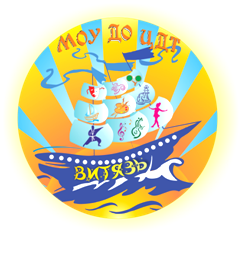 ПУБЛИЧНЫЙ ОТЧЕТмуниципального образовательного учреждениядополнительного образования Центра детского творчества «Витязь»за 2020 – 2021 учебный год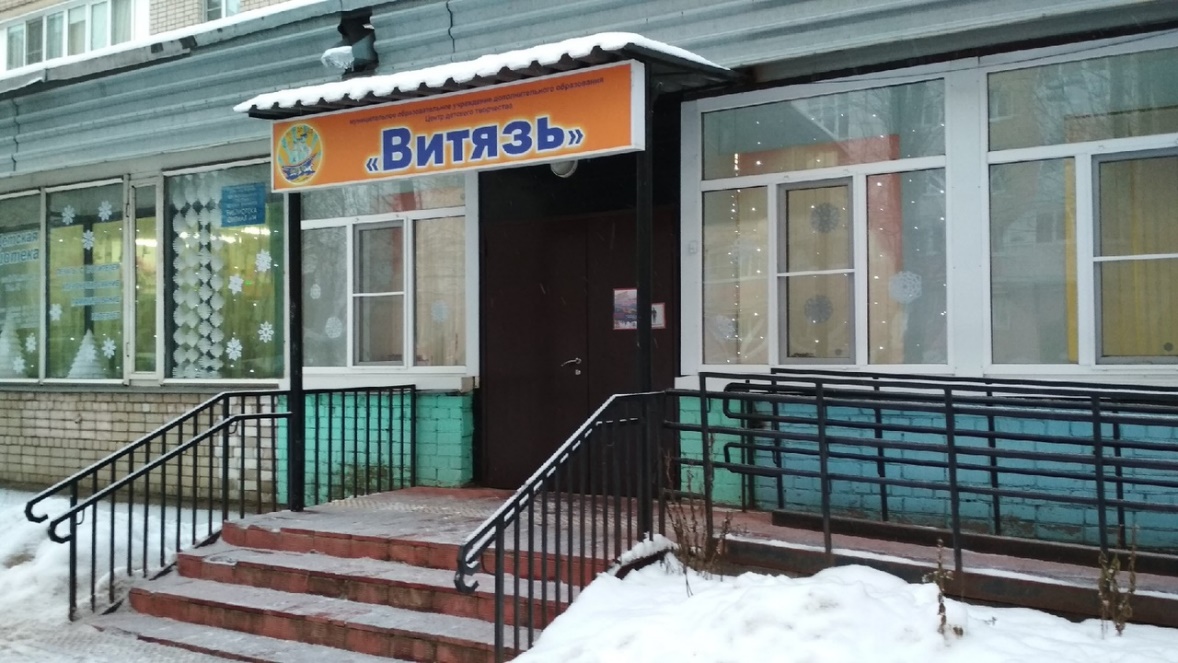 г. Ярославль, 20211. Информационная справка об учрежденииМОУ ДО ЦДТ «Витязь» образован Постановлением мэрии г. Ярославля от 27.04.1998 г. в соответствии с Гражданским кодексом Российской Федерации и Федеральным законом от 12.04.1996г. № 07 – ФЗ «О некоммерческих организациях» по типу и организационно - правовой форме учреждение является бюджетным учреждением. В соответствии с Законом «Об образовании в Российской Федерации» № 273-ФЗ от 29 декабря 2012 года по своему типу является учреждением дополнительного образования. Учреждение является юридическим лицом. Функции и полномочия собственника имущества принадлежит КУМИ города Ярославля. В настоящее время МОУ ДО ЦДТ «Витязь» располагается в 2 зданиях: - 1 учебное здание: 150052, г. Ярославль, ул. Е. Колесовой, д.56; -  2 учебное здание: 150064, г. Ярославль, ул. Бабича, д.16.Техническое состояние зданий соответствует нормам.Юридический, почтовый адрес МОУ ДО ЦДТ «Витязь»:Индекс: 150052г. Ярославль, ул. Е. Колесовой, д.56Контактный телефон /факс: 516610, 516405Директор МОУ ДО ЦДТ «Витязь»: Мирошникова Марина ВладимировнаНормативно-правовое обеспечение образовательного процесса:Устав муниципального образовательного учреждения дополнительного образования детей Центра детского творчества «Витязь»Лицензия на право осуществления образовательной деятельности23.10.2015г. № 324/15 выдана бессрочно на основании приказа департамента образования Ярославской области от 23.10.2015 г. № 499/05 - 03Свидетельство о государственной аккредитации(ДД 005594 Регистрационный № 08-2767 выдано  27.12.2010г).Локальные акты учреждения.Миссия МОУ ДО ЦДТ «Витязь»Содействие развитию и социализации учащихся через предоставление им качественных дополнительных образовательных услуг на основе добровольного обучения и организованного общения в объединениях учреждения и на его досуговых мероприятиях. Основное предназначение учрежденияРазвитие мотивации личности обучающегося к познанию и творчеству, реализация дополнительных образовательных программ и услуг в интересах личности, общества, государства.Функции МОУ ДО ЦДТ «Витязь»:1. Познавательная: реализация дополнительных общеразвивающих программ для детей и молодёжи (творческие объединения различных профилей деятельности);2. Организационная: организация содержательного досуга и массовых мероприятий (фестивали, концерты, турниры, конкурсы, выставки, ярмарки, праздники, и др.);3. Культурно-досуговая: организация каникулярного отдыха и досуга детей и молодёжи (творческие и профильные лагеря и выезды);4. Социально-адаптивная: психолого-педагогическая поддержка семьи и детства, профессиональная ориентация детей и молодежи;5. Методическая: ресурсно-методическая поддержка (для педагогов, организаций и специалистов системы образования).Принципы организации образовательной деятельности МОУ ДО ЦДТ «Витязь»:1. Принцип стратегической направленности (деятельность сотрудников направлена на решение долгосрочных и стратегических целей развития учреждения, поиск и реализацию инновационных идей).2. Принцип прогнозирования и активности (возможность предвидеть проблемы и потребности учреждения).3. Принцип целевой ценностной направленности (ориентирован на определенную систему ценностей учреждения, сформированную усилиями педагогического коллектива).4. Принцип системного подхода (ориентирован на восприятие объектов управления деятельности как целостных, развивающихся и открытых систем).5. Принцип личностно ориентированного подхода (формирование благоприятной среды для личного роста детей и педагогов).6. Принцип ориентации на развитие и саморазвитие учащихся, педагогов учреждения.7. Принцип поисковой, творческой, исследовательской направленности.8. Принцип демократизации (выражается в коллегиальном принятии решений, в демократичности и открытости поведения и обучения)9. Принцип высокого профессионализма и престижа педагога дополнительного образования.Структура МОУ ДО ЦДТ «Витязь» включает 5 отделов:1. Отдел методического и психологического сопровождения образовательного процесса;2. Художественно-эстетический отдел;3.Организационно-массовый отдел;4. Отдел сценического творчества;5. Спортивно-технический отдел.Структура управления образовательным процессом в МОУ ДО ЦДТ «Витязь»:Управление осуществляется директором МОУ ДО ЦДТ «Витязь» в соответствии с законодательством РФ и Уставом МОУ ДО ЦДТ «Витязь».   Структура системы управления МОУ ДО ЦДТ «Витязь» представлена на рисунке 1.В структуре управления МОУ ДО ЦДТ «Витязь» предусмотрены:Общее собрание трудового коллектива.Педагогический совет.Методический совет.Наблюдательный совет.Совет родителей.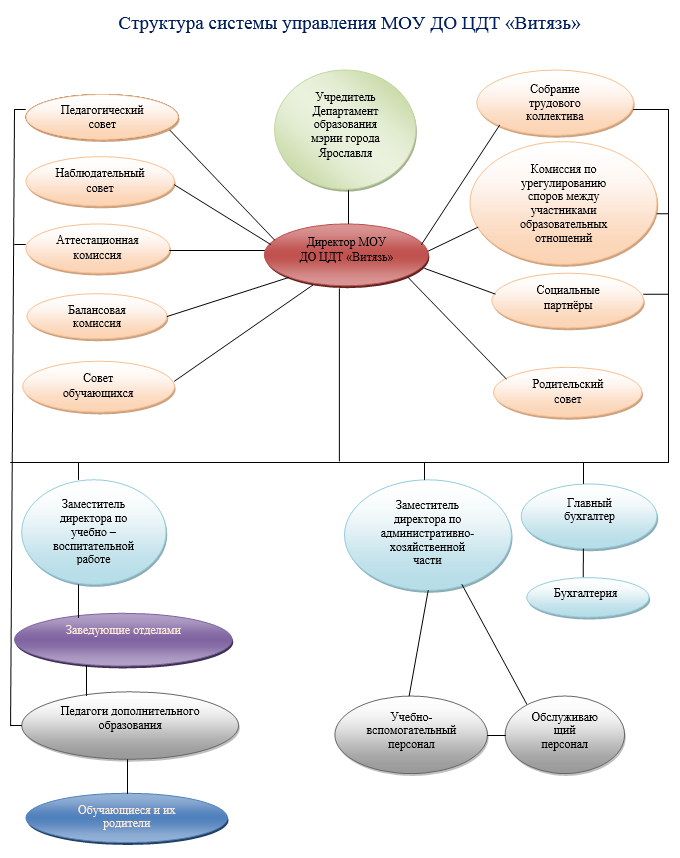 Рис.1: Структура системы управления МОУ ДО ЦДТ «Витязь»Режим работы МОУ ДО ЦДТ «Витязь»МОУ ДО ЦДТ «Витязь» работает с 8.00 до 21.00 часов ежедневно в течение всего календарного года. Учебный год начинается не позднее 15 сентября и заканчивается, как правило, 31 мая. Занятия с обучающимися могут быть продолжены в период летних каникул в соответствии с программой с согласия обучающихся, их родителей и педагогов. В период летних школьных каникул МОУ ДО ЦДТ «Витязь» может организовать занятия с обучающимися по краткосрочным программам в группах с постоянным и (или) переменным составом. Кроме того, в летнее время проводятся тематические образовательные лагеря с дневной формой пребывания детей.2. Особенности образовательного процесса в МОУ ДО ЦДТ «Витязь»Образовательный процесс в МОУ ДО ЦДТ «Витязь» строится в соответствии с принципами государственной политики в области дополнительного образования, с учетом запросов детей, потребностей семьи, особенностей социально-экономического развития региона, национально-культурных традиций Ярославского края.	В соответствии с Уставом МОУ ДО ЦДТ «Витязь» организует работу с детьми в течение всего календарного года:начало учебного года – 01 сентября;конец учебного года – 31 мая в зависимости от полноты реализации образовательной программы;продолжительность учебного года – 36 недель;продолжительность учебной недели – 7 дней;занятия проводятся не ранее 800 ч. И не позднее 2100 ч.;для первого года обучения продолжительность образовательного процесса составляет не более 4 часов в неделю – 2 раза в неделю по 2 часа;для второго и последующих годов обучения продолжительность образовательного процесса составляет не более 6 часов – 2 раза в неделю по 3 часа либо 3 раза в неделю по 2 часа;занятия проводятся по расписанию, утвержденному директором МОУ ДО ЦДТ «Витязь».В период школьных каникул занятия детей в объединениях могут проводиться по временному утвержденному расписанию, составленному на период каникул, в форме экскурсий, мастер-классов, тематических мероприятий для обучающихся, соревнований, работы сборных творческих групп и иных по заявлению в соответствии с приказом; городские оздоровительные лагеря на базе учреждения в период летних школьных каникул проводятся в июне и августе (2 смены).Согласно Уставу МОУ ДО ЦДТ «Витязь» в учреждении деятельность осуществляется по следующим направленностям дополнительного образования: художественная;техническая;физкультурно-спортивная;естественнонаучная;социально-гуманитарная.Наличие и освоение дополнительных образовательных программ по направленностям за отчетный год:Таблица 1Образовательные программы МОУ ДО ЦДТ «Витязь»    Всего в учреждении обучается 2620 детей и подростков в 242 объединениях.    Все дополнительные образовательные услуги в рамках муниципального задания оказываются  на бесплатной основе. Реализация программ для одаренных детейВ рамках проекта «Одаренные дети» для обучающихся МОУ ДО ЦДТ «Витязь» с признаками одаренности реализуются индивидуальные образовательные маршруты по ДООП «Судомоделирование», «Рисую – оживляю», «Юный художник», «Мозаика». Реализация программ для детей с особыми возможностями здоровьяВ МОУ ДО ЦДТ «Витязь» успешно реализуется комплекс мер по повышению доступности дополнительного образования для детей с ОВЗ: - дополнительные общеобразовательные общеразвивающие программы кружка «Солнышко», кружка «Юный художник», кружка «Умелая иголочка», кружка «Лукошко», театральной студии «Апельсин»;- психолого-педагогическое сопровождение педагога-психолога по коррекционно-развивающей программе «Страна чувств». Программа «Бумагопластика» (конструирование для детей с ограниченными возможностями здоровья» для детей 5-8 лет) направлена на обучение детей с ограниченными возможностями здоровья основам декоративно-прикладного творчества. Дополнительная общеобразовательная программа по диагностике и коррекции цветом и рисунком является дифференцированной, занятия по коррекции проводят педагог дополнительного образования (направленность художественная) совместно с педагогом-психологом. Дополнительная программа для детей ОВЗ с нарушениями интеллекта «Юный художник» позволяет расширить познавательные возможности ребенка с ОВЗ, обогащает его эмоциональную жизнь, делает доступными элементы творчества, развивает эстетическое воображение. Дополнительная программа «Рукодельница» составлена для учащихся 4-6 классов специальной (коррекционной) школы VIII вида и рассчитана на формирование навыков плетения из бумажной лозы. Дополнительная программа «Изонить» для детей с ОВЗ составлена для обучающихся 7-11 лет и направлена на обучение детей основам вышивки по картону.Программа «Рисую – оживляю» предполагает индивидуальные образовательные маршруты для детей с ОВЗ, что способствует развитию обучающихся в области мультипликации с применением информационных технологий, в соответствии с возрастными и индивидуальными особенностями и склонностями.3.Учебно-методическая работа МОУ ДО ЦДТ «Витязь» Разработка и реализация программ и проектов учреждения: «Образовательной программы МОУ ДО ЦДТ «Витязь»;программ городских тематических лагерей с дневной формой пребыванием детей «Волшебный остров», «Каникулы спортивного режима», «Территория - Лето»; дополнительных общеобразовательных общеразвивающих  программ;    Корректировка программ и проектов:«Концепции воспитательной системы МОУ ДО ЦДТ «Витязь» «Воспитание социализированной личности подростка»;«Программы по патриотическому воспитанию «К России с любовью»;«Программы социально-адаптивной деятельности педагогов МОУ ДО ЦДТ «Витязь» для детей-инвалидов и детей с ограниченными возможностями здоровья «Поверь в себя»; «Программы для детей с признаками одарённости: «Программа деятельности МОУ ДО ЦДТ «Витязь» по выявлению и развитию детей с признаками одарённости «Одарённые дети»; «Программы деятельности по профилактике безнадзорности, правонарушений и дорожно-транспортного травматизма несовершеннолетних»;Плана работы по профилактике экстремизма и терроризма среди детей и подростков;«Программы деятельности по формированию ЗОЖ, профилактике ПАВ»;«Программа по профилактике агрессивного поведения обучающихся»;Программы деятельности с детьми, состоящими на учете в КДН и ЗП ТА Дзержинского района «Территория успеха»;Публикации и статьи о деятельности МОУ ДО ЦДТ «Витязь»; обобщение и распространение эффективного педагогического опыта: Публикация статьи «восстановительные технологии в работе педагога-психолога с детьми, находящимися в трудной жизненной ситуации» Прониной Н.Р. Публикация статьи «модель методического сопровождения педагогов в МОУ ДО ЦДТ «Витязь» Сальниковой О.Д. (УДК 371.3 ББК 74.04 (2Рос) Н 35 Национальный проект «Образование»: актуальные аспекты, инновационные решения [Текст]: материалы межрегион. науч.-практ. конф., 24-25 марта 2020 г./ Упр. образования Адм. г. Иванова, Муницип. бюджет. учреждение «Метод. центр в системе образования». – Иваново: Метод. центр в системе образования, 2020. – 402 с. ISBN 978-5-4386-1852-2)Публикация статьи «Опыт внедрения восстановительных технологий в воспитательный процесс МОУ ДО ЦДТ «Витязь» Сальниковой О.Д., Прониной Н.Р. в сборнике «Восстановительные практики в решении воспитательных задач современного образования» [Текст] / под общей редакцией М.Ф. Луканиной. – Ярославль: Канцлер, 2020 – 296 с. (УДК 373 ББК 74.00 ISBN 978-5-91730-996-5)Публикация «Корркционно-развивающая программа по формированию познавательных процессов у детей 5-6 лет Сальниковой О.Д., Прониной Н.Р. в сборнике «Развитие профессионального и личностного потенциала педагога-психолога: сборник материалов для молодых специалистов / под ред. Е.С. Бояровой, И.В. Серафимович. – Ярославль: ГАУ ДПО ЯО ИРО, 2020. – 130 с. – (Развитие кадрового потенциала). УДК 373.24 ББК 74.1 Р 17  ISBN 978-5-907070-47-9 участие в работе региональных и муниципальных инновационных проектов:региональный инновационный проект «Доступное дополнительное образование для детей с ограниченными возможностями здоровья»; (с сентября 2020 г. по декабрь 2021 г.);региональный инновационный проект «Реализация эффективных воспитательных практик в региональной сети служб медиации»;творческая группа по теме «Организация внутрифирменного обучения»;творческая группа по внедрению наставничества в МОУ ДО ЦДТ «Витязь».Инновационные проектыС 2018 по 2020 годы в МОУ ДО ЦДТ «Витязь» активно развивается социально-значимая инновационная и проектная деятельность. Реализованы два проекта в рамках РИП. МОУ ДО ЦДТ «Витязь» является соисполнителем региональной инновационной площадки «Создание муниципальной модели внедрения восстановительных технологий в воспитательную деятельность образовательных организаций». Проект направлен на применение восстановительных технологий в деятельности образовательных организаций, что эффективно влияет на преодоление воспитательных трудностей, возникающих конфликтов, проблемных ситуаций морально-нравственного выбора и самоопределения обучающихся. Второй региональный инновационный проект - «Мультикультурность: компетентность современного человека». В составе группы ИРО этот проект  предполагает разработку и апробацию внедряемой сотрудниками учреждения модели поликультурного образования, формирование методических материалов для педагогов.В 2018/19 и 2019/20 учебных годах в учреждении действовала муниципальная стажировочная площадка: «Создание условий для обучения детей с ОВЗ в ОО», целью которой было создание условий для развития способностей детей с ОВЗ. В основе работы в рамках МСП – формирование локальных нормативно-правовых актов, написание дополнительных общеобразовательных общеразвивающих программ для детей с ОВЗ, индивидуальных образовательных маршрутов, проведение семинаров для педагогов, формирование методических рекомендаций по организации деятельности на заданную тему.Педагоги МОУ ДО ЦДТ «Витязь» работают с детьми с умственной отсталостью и интеллектуальными нарушениями, детьми-инвалидами, участвуют в реализации проекта «Поверь в себя». Проект «Поверь в себя» – это перспектива обучения, развития и адаптации детей с ограниченными возможностями здоровья в МОУ ДО ЦДТ «Витязь», а также в образовательном пространстве Дзержинского района г. Ярославля. В данном проекте выстраивается система психолого-педагогического сопровождения детей с ограниченными возможностями здоровья в дополнительном образовании, в которую входят следующие позиции: организация доступного образовательного пространства, подбор диагностических методик, ведение ребенка по индивидуальному образовательному маршруту, программа тьюторского сопровождения,  адаптированные общеобразовательные программы, активное включение родителей, формирование познавательных компетентностей у детей с ОВЗ в ходе занятий. В рамках проекта проводятся тренинги, консультации, обучающие занятия, праздники, мастер-классы, деловые игры, круглые столы и т.д.В 2019-2020 учебном году Центр стал участником МИП «Психолого-педагогическое сопровождение детей, находящихся на длительном лечении». Для осуществления работы был разработан план реализации проекта «Психолого-педагогическое сопровождение детей, находящихся на длительном лечении», единые подходы в организации и проведении работы в рамках проекта; встреча с организаторами проекта «УчимЗнаем», нацеленного на создание полноценной образовательной среды в детских больницах для детей, находящихся на длительном лечении и в силу этого изолированных от обучения в обычных школах. Участие МОУ ДО ЦДТ «Витязь» в реализации данного проекта заключалось в создании методических разработок и реализации воспитательных событий, проведении тематических интерактивных программ, театрализованных представлений, организации досуга для детей, находящихся на длительном лечении в областной детской клинической больнице.Особой значимостью обладает проект деятельности с детьми, состоящими на учете в Комиссии по делам несовершеннолетних и защите их прав Дзержинского района и  подростками Центра временного содержания несовершеннолетних правонарушителей «Территория успеха», что предполагает: вовлечение обучающихся во внеурочную  деятельность и внеклассные мероприятия; снижение правонарушений среди несовершеннолетних, выработку коммуникативных навыков для адаптации в социуме и утверждения обучающихся, находящихся в трудной жизненной ситуации среди сверстников, повышение уровня воспитанности детей.С 15 сентября 2020 года МОУ ДО ЦДТ «Витязь» – участник регионального проекта «Повышение доступности дополнительного образования для детей с ограниченными возможностями здоровья» в рамках гранта Президента РФ на развитие гражданского общества совместно с Государственным автономным учреждением дополнительного профессионального образования Ярославской области «Институт развития образования». Это осуществление комплекса исследований и мероприятий, обмен информацией, профессиональным опытом и технологиями работы по вопросам повышения доступности дополнительного образования для детей с ОВЗ. 30-31 марта 2021 года состоялся Фестиваль доступных программ дополнительного образования для детей с ограниченными возможностями здоровья «Образован и Я» в рамках проекта «Повышение доступности дополнительного образования детей с ограниченными возможностями здоровья», поддержанного Фондом Президентских грантов, на котором был представлен опыт МОУ ДО ЦДТ «Витязь» по реализации ДООП «Рисую – оживляю» с ИОМ для детей с ОВЗ. Были представлены практики организаций, участвующих в проекте «Повышение доступности дополнительного образования детей с ОВЗ». Экспертное сообщество в составе ученых, родителей, детей обсудили проблемы и ресурсы повышения доступности дополнительных общеобразовательных программ для детей с особыми образовательным потребностями.4. Анализ педагогических кадров МОУ ДО ЦДТ «Витязь»В МОУ ДО ЦДТ «Витязь» работает творческий коллектив с общими педагогическими убеждениями и индивидуальным стилем работы, для которого характерна дифференциация педагогического труда, так как в едином образовательном пространстве с обучающимися взаимодействуют педагоги дополнительного образования, педагоги-организаторы, методист, педагог - психолог, учебно-вспомогательный персонал.Таблица 2Кадровое обеспечение образовательного процессаЖенщины составляют 92% от общей численности педагогических кадров и 8% - мужчины. Основная часть (66%) педагогических работников находятся в возрасте от 35 лет и старше:  Необходимо отметить стабильность педагогического коллектива в МОУ ДО ЦДТ «Витязь». Особенностью кадрового состава является небольшой процент совместителей (15%) из числа педагогических работников, что определяет низкий уровень текучести кадров.Все педагоги имеют квалификационные категории, из них высшую и первую – около 70% от общего количества педагогических работников.Повышение квалификации педагогических и административных работников за отчетный период:В МОУ ДО ЦДТ «Витязь» действует система постоянной подготовки и повышения квалификации кадров. В учреждении существует внутрифирменное обучение, 1-2 раза в месяц проходят методические советы.  Инновационные процессы в сфере образования требуют постоянной работы над повышением уровня подготовленности педагогов; готовности работать в новых меняющихся условиях.  Кроме того, педагоги участвуют в методических семинарах, конференциях по вопросам организации обучения, обмениваются творческим опытом, посещают открытые занятия коллег, существует практика наставничества.      Таким образом, ежегодно в среднем 20 % педагогов проходят разнообразную курсовую подготовку. В результате появились  новые направления в программах педагогов, новые технологии и формы организации образовательного процесса.Высокие личные, коллективные достижения педагогических работников учреждения на соревнованиях,       фестивалях, конкурсах различного уровня за отчетный период (только призовые места):5. Характеристика контингента воспитанниковНа протяжении последних лет наблюдается увеличение общего количества обучающихся - на 12 %, общего количества групп на - 14% и общего количества творческих объединений – на 10 %.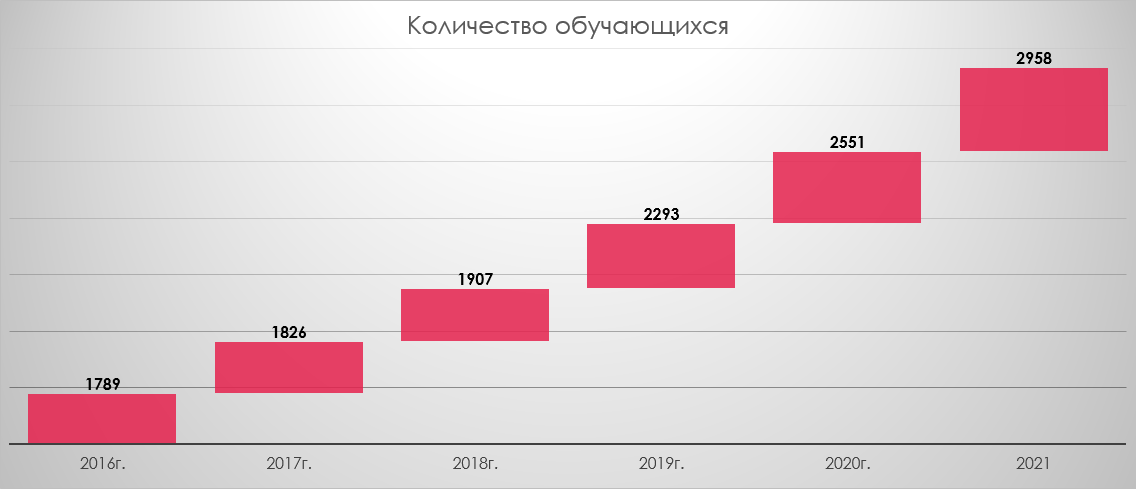     В списочном составе учреждения имеются:Воспитанники детских домов, школ-интернатов (школа-интернат № 8 - 91);Обучающиеся, состоящие на учете в КДН и ЗП, ОДН УВД (17);Дети из семей, находящихся в трудной жизненной ситуации (7);Дети – инвалиды (9);С отклонением в развитии (91);Слабослышащих (1);С нарушением интеллекта (91).           С каждым годом уменьшается количество обучающихся, осваивающих образовательные программы на базе МОУ средних общеобразовательных школ Дзержинского района.6. Обеспечение досуга обучающихсяДосуговая деятельность в МОУ ЦДТ «Витязь» осуществляется на основе программ деятельности   педагогов-организаторов организационно-массового отдела. Ежегодно  используются различные виды организации досуга детей:- проведение воспитательных мероприятий, игр, массовых дел внутри МОУ ДО ЦДТ «Витязь»;- участие коллективов МОУ ДО ЦДТ «Витязь» в массовых мероприятиях района, города, области;- благотворительная деятельность;- организация оздоровительных и тематических лагерей в каникулярное время.В течение длительного времени учреждение  является организатором и соорганизатором городских массовых мероприятий: открытие  Дней толерантности в Ярославле, Фестиваля добрых дел, выездного сбора актива старшеклассников «Я-АС», выездного сбора актива старшеклассников «Дети Ярославии», выставки «Пасхальная радость», выставки – конкурса прикладного творчества для дошкольников «Я - Сам», Фестиваля по каллиграфии «Гусиное перо», социально-творческой акции «Нарисуем Мир», посвященной дню солидарности в борьбе с терроризмом. Воспитательная работа ведется по различным направлениям:Таблица 3 Организация учреждением мероприятий городского уровня:Таблица 4Мероприятия, проведенные учреждением за отчетный период:Организация каникулярной оздоровительной работы:6.Достижения обучающихсяЕжегодно детские коллективы МОУ ДО ЦДТ «Витязь» занимают I – III  места в мероприятиях разного уровня:Международный и Всероссийский уровень:международный турнир по каратэ «Ярослав Мудрый»;Первенство и Чемпионат Национальной Федерации каратэ-доФудокан - Шотокан России по Восточному боевому единоборству;Общероссийский турнир по каратэ «Российские звезды Шотокан»;Первенство России по судомодельному спорту;Международный фестиваль-конкурс «Будущее планеты» и иные;Межрегиональный уровень:Лига соревнований по настольному теннису;Соревнования по судомодельному спорту «Золотое кольцо России»;Региональный уровень:Чемпионат Ярославской области по каратэ-до;Открытое первенство Ярославской области по судомоделизму;Фестиваль брейк-данса «Добавь движения»;Городской уровень:Первенство города Ярославля по шахматам;Фестиваль ученических спектаклей «Играем в театр»;Фестиваль «Танцующий Ярославль»;Выставка технического творчества «Мастер на все руки» и иные.Ежегодно возрастает число победителей  и призёров конкурсов разного уровня.            В 2019 году в городском конкурсе «Лучшая образовательная программа для детей с ОВЗ» педагог-психолог Пронина Н.Р. стала победителем (диплом 1 степени) с программой «Коррекционно-развивающая программа «Страна чувств» (из опыта работы по обучению детей с ОВЗ в МОУ ДО ЦДТ «Витязь»), педагог дополнительного образования Кокина Н.В. стала финалистом IV городского конкурса профессионального мастерства педагогов дополнительного образования.В 2020 году по итогам проведенного анализа многопрофильной деятельности МОУ ДО ЦДТ «Витязь» включён в Единый национальный реестр ведущих образовательных учреждений РФ «Лидеры образования» за 2019-2020 уч. год.В 2020 году в городском конкурсе программ профилактики деструктивного поведения педагог-психолог Пронина Н.Р. заняла 2 место в номинации «Лучшая программа профилактики агрессивного поведения», а также 2 место в региональном конкурсе методических разработок молодых педагогов-психологов «Психолог будущего» в номинации «Методическая разработка психолого-педагогической программы работы с воспитанником, обучающимся», Центр стал победителем (1 место) муниципального этапа, призёром (2 место) регионального этапа Всероссийского конкурса «Российская организация высокой социальной эффективности» в номинации «За развитие кадрового потенциала в организациях непроизводственной сферы».  В сентябре 2020 года МОУ ДО ЦДТ «Витязь» стал победителем (1 место) регионального конкурса образовательных организаций «Социальное наставничество как форма социального партнёрства в образовательном пространстве в номинации «Социальное наставничество в области формирования законопослушного поведения у несовершеннолетних» с проектом «Территория успеха», в ноябре 2020 года наставническая пара: методист Сальникова О.Д. и педагог дополнительного образования Кокина Н.В. становятся победителями (диплом второй степени) регионального конкурса наставников и молодых педагогов «Формула профессионального успеха», в декабре 2020 года команда учреждения (в составе: завуч по УВР Семина Е.В., зав. организационно-массовым отделом Проворова Е.В., педагог-организатор Цветкова Ю.Е.) занимает 2 место на муниципальном этапе Всероссийского конкурса педагогических работников «Воспитать Человека» в номинации «Система воспитания в образовательной организации».Традиционно коллектив МОУ ДО ЦДТ «Витязь» работает с разными категориями детей и подростков:занимающиеся в объединениях МОУ ДО ЦДТ «Витязь» и неорганизованные подростки;дети и подростки из неблагополучных и неполных семей;трудные подростки школы-интерната № 8 и дети с ограниченными возможностями здоровья Дзержинского района и города;дети областной школы дистанционного обучения детей со специальными потребностями.На основе изучения спроса детей и родителей на досуговые программы, ежегодно совершенствуется содержание проводимых мероприятий. Особенно активно  применяются в работе организационно-массового отдела интеллектуальные и познавательные формы организации досуга детей, разнообразные передовые  педагогические технологии: технология КТД, самореализации и самосовершенствования личности детей, здоровьесберегающие технологии. При этом деятельность педагога направлена на общение, творчество, профориентацию и адаптацию обучающихся в социуме.Высокие  личные, коллективные достижения обучающихся учреждения на соревнованиях, фестивалях, конкурсах   регионального, всероссийского и международного уровня за 2020/2021 учебный год:7. Работа с родителями и общественностьюПроцесс взаимодействия с семьей в учреждении осуществляется посредством:информационно-педагогического просвещения родителей;проведения праздника «День открытых дверей» для ознакомления детей и родителей с работой творческих объединений и вовлечения в работу по интересам и способностям, с учетом желания детей и родителей;проведения индивидуальных консультаций для родителей по вопросам обучения и воспитания;организации совместных праздников с родителями;ознакомления родителей с содержанием учебно-воспитательного процесса, вовлечения в совместную деятельность с детьми. С этой целью родители также приглашаются на открытые занятия, выставки детских работ, праздники,соревнований, экскурсий;проведения родительских собраний;индивидуального консультирования родителей по результатам диагностики.      В работе МОУ ДО ЦДТ «Витязь» существует Совет родителей, в отчетном периоде организована деятельность Наблюдательного совета с участием родителей обучающихся.            Удовлетворенность родителей и обучающихся предоставлением образовательных услуг МОУ ДО ЦДТ «Витязь» составляет, в среднем за последние пять лет,  98,7 %.8. Состояние материально-технической базыИспользуемое материально-техническое оснащение МОУ ДО ЦДТ «Витязь» практически полностью обеспечивает потребности образовательного процесса. Массовые мероприятия для детей проводятся в актовом зале, для обучающих занятий имеются специально оборудованные кабинеты, спортивные тренировки проходят в малом спортивном зале.Отдел сценического творчества оснащён музыкальной, световой и видеоаппаратурой. На внебюджетные средства приобретены ноутбуки, материалы для изготовления  моделей кораблей, спортивный инвентарь для объединения «Брейк». МОУ ДО ЦДТ «Витязь»  располагает достаточной материально-технической базой для ведения образовательного процесса:15 учебных кабинетов;1 танцевальный зал;1 зал, приспособленный для занятий спортом;1 актовый зал.Ежегодно совершенствуется материально-техническая база учреждения. С 2015-2016 учебного года в учреждении введена внебюджетная деятельность. Доход от платных образовательных услуг, составляющий в среднем 1,5 млн. рублей в год, направлен на ремонт помещений, приобретение оборудования.Обеспечение учреждения специализированным инвентарем, в количественном и % соотношении:Направленность программыНаименование дополнительной образовательной программыСрок реализацииВозрастнаякатегория Кол-вообучающихсяЕстественнонаучная«Новая экология»112-1710-20Естественнонаучная«Экологическая биология»114-1710-20Физкультурно-спортивная«Настольный теннис»47-177-15Физкультурно-спортивная«Настольный теннис»(108 часов)47-177-15Физкультурно-спортивнаяДООП по каратэ «Профессионал»310-1810-25Физкультурно-спортивная«Кудо»56-1715-20Физкультурно-спортивная«Шахматы»25-147-10Физкультурно-спортивная«Футбол»39-1510-20Физкультурно-спортивнаяДООП по рукопашному бою Русич» (72 часа)26-188-16Физкультурно-спортивнаяДООП по рукопашному бою Русич»26-188-16Физкультурно-спортивная«Шахматы» (сертифицированная)25-147-10Физкультурно-спортивная«Каратэ» (подготовительный уровень) (сертифицированная)26-127-15Физкультурно-спортивная«Настольный теннис для начинающих» (сертифицированная)17-1212-16Техническая«Судомоделирование»37-177-12Техническая«Судомоделизм»37-167-12Техническая«Робототехника»37-148-9Техническая«Основы робототехники» (сертифицированная)27-127-8Техническая«Автодело» (теоретические основы)115-178-15Техническая«Автодело» (теоретические основы) (сертифицированная)115-178-15Техническая«Рисую-оживляю» по мультипликации С-4210-1510-15Художественная«Изодеятельность»37-1510-15Художественная«Изодеятельность» (72 часа)16-127-15ХудожественнаяДООП по тестопластике «Мозаика»55-167-15Художественная«Тестопластика» («Мозаика» – ОВЗ) 72 часа28-167-15Художественная«Тестопластика» («Мозаика» – ОВЗ) 36 часов45-161-3Художественная«Бумагопластика»36-107-16Художественная«Изонить» (72 часа)27-1410-15Художественная«Изонить» (144 часа)27-1410-15ХудожественнаяАДООП «Изонить»29-147-10Художественная«Юный художник»16-107-25Художественная«Юный художник-1»39-147-15Художественная«Рукодельница»111-167-15Художественная«Графика»47-128-16Художественная«Современный танец» (подготовительный уровень) (сертифицированная)15-77-15Художественная«Современный танец» (начальный уровень)18-1012-25Художественная«Современный танец» (средний уровень)111-138-16Художественная«Современный танец» (старшая группа)113-1612-15Художественная«Современная хореография»37-1610-20Художественная«Ритмопластика»15-77-8Художественная«Маркетри»38-167-12Художественная«Эстрадный танец» (базовый уровень)16-97-12Художественная«Эстрадный танец» (основной уровень)18-127-12Художественная«Эстрадный танец»(продвинутый уровень)110-157-12Художественная«Вокал» (начальный этап) сертифицированная15-107-10Художественная«Вокал»17-128-12Художественная«Вокал» (основной этап)27-1415-25Художественная«Вокал» (заключительный этап)19-177-12ХудожественнаяДООП «Театральной студии «Апельсин»46-1612-20Художественная«Театральной студии «Апельсин» (36 часов)27-1112-25Художественная«Театральной студии «Апельсин» (72 часа)211-1412-25Художественная«Энкаустика»18-157-8ХудожественнаяДООП студии современного танца «INSIDE»29-177-17Художественная«Рисую - оживляю» по мультипликации110-157-10Художественная«Брейк» (72 часа)16-1815-20Художественная«Брейк»26-1810-18Художественная«Брейк» (базовый уровень) (сертифицированная)16-1812-17Художественная«Вокал» (начальный этап) (сертифицированная)15-107-10Художественная«Эстрадный танец» (подготовительный уровень)(сертифицированная)15-87-15Художественная«В каждом рисунке солнце-1» (сертифицированная)26-812-15Художественная«Театральная студия «Апельсин» (сертифицированная)15-87-10Художественная«Тестопластика» (сертифицированная)15-167-12Художественная«Изодеятельность» (сертифицированная)26-127-15ХудожественнаяАДОП «Изонить» (сертифицированная)29-147-8Художественная«Маркетри»38-167-12Художественная«Тестопластика» (72 часа)25-167-25Художественная«Рукоделие» (сертифицированная)15-67-8Художественная«Рукоделие» (сертифицированная)16-77-8ХудожественнаяАДОП «Рукодельница»(сертифицированная)29-167-12ХудожественнаяДООП студии современного танца INSIDE С-427-13Художественная«Театральная студия «Апельсин» С-417-9Художественная«Чудеса бумагопластики» С-4 («Солнышко») 3 года35-10Социально - гуманитарная«Лидер»312-178-25Социально - гуманитарная«Лидер» (72 часа)312-1715-30Социально - гуманитарная«Математическая познавайка» 25-77-8Социально - гуманитарнаяПрограмма по диагностике и коррекции цветом и рисунком15-147-15Социально - гуманитарная«Ключ к успеху-2»27-1315-30Социально - гуманитарная«Школа умелого карандаша»16-72-2Социально - гуманитарная«Счастливый английский» (инд.)36-9Социально - гуманитарная«Счастливый английский: базовый уровень» (сертифицированная)26-87-8Социально - гуманитарная«Счастливый английский: основной уровень» (сертифицированная)18-97-8Социально - гуманитарная«Счастливый английский: продвинутый уровень» (сертифицированная)19-107-8Социально - гуманитарная«Занимательный английский» (сертифицированная)26-97-12Социально - гуманитарная«Занимательный английский» (сертифицированная)29-127-12Социально - гуманитарная«Англичата» (156 часов) (сертифицированная)18-127-8Социально - гуманитарная«Англичата» (80 часов)16-87-8Социально - гуманитарная«Англичата: год книги» (сертифицированная)18-127-8Социально - гуманитарная«Англичата: подготовка к школе» (сертифицированная)16-87-8Социально - гуманитарная«Англичата: год книги» 80 часов (сертифицированная)8-127-8Социально - гуманитарная«Развитие речи» (5-6 лет) (сертифицированная)15-67-8Социально - гуманитарная«Развитие речи» (6-7 лет) (сертифицированная)6-77-8Социально - гуманитарная«Чистописание и русская каллиграфия» (сертифицированная)17-18Наименование штатной единицыКоличество штатныхединицНаименование штатной единицыКоличество штатныхединицНаименование штатной единицыКоличество штатныхединицруководящие работники6педагогические работники, в том числе:34педагогов дополнительного образования26педагоги-организаторы3методисты1педагоги-психологи1концертмейстеры3учебно-вспомогательный персонал3младший обслуживающий персонал12№п/пНаименование мероприятия, место проведения, датаФИО (полностью)УровеньРезультат1Международный конкурс по английскому языку «Основы современного переводоведения» для педагоговЛеднева И. В.Международныйуровень1 место2XI Всероссийский педагогический конкурс «Компетентностный подход», работа «Автомобиль для робота»Топчиева Т.С.Всероссийский уровень1 место3Восьмой Всероссийский Открытый конкурс программ и методических материалов организаций отдыха детей и их оздоровленияСальникова О.Д.Проворова Е.В.Всероссийский уровень2 место4Всероссийский профессиональный конкурс «Арктур»Сальникова О.Д.Рулёва С.Ю.Всероссийский уровеньСвидетельства участников5Региональный этап конкурса «Российская организация высокой социальной эффективности» в номинации «За развитие кадрового потенциала в организациях непроизводственной сферы»Сёмина Е.В.Сальникова О.Д.Белугина М.С.Мазур Е.Л.Соловьёва А.А.Региональныйуровень2 место6Конкурс наставников и молодых педагогов Ярославской области «Формула профессионального успеха»Сальникова О.Д.,Кокина Н.В.Региональныйуровень2 место7Конкурс разработок (программ, проектов, уроков, занятий) среди педагогических работников ОО «Народы России единством сильны»Сальникова О.Д.Проворова Е.В.РегиональныйуровеньСвидетельства участников8Конкурс методических материалов организаторов волонтерской деятельности ЯОЦветкова Ю.Е.РегиональныйуровеньСвидетельство участника9Конкурс «Российская организация высокой социальной эффективности», муниципальный этапПедагогический коллективГородской уровень1 место10Городской конкурс здоровьесберегающих программ,  программ антидеструктивного поведенияПронина Н. Р.Городской уровень3 место11Конкурс методических разработок молодых педагогов-психологов «Психолог будущего»Пронина Н. Р.Городской уровень2 место12Муниципальный этап Всероссийского конкурса педагогических работников «Воспитать Человека»Семина Е.В.Сальникова О.Д.Проворова Е.В.Цветкова Ю.Е.Городской уровень2 место№п/пНазвание мероприятияОтветственный Количество участников1открытого дистанционного городского конкурса декоративно- прикладного и изобразительного творчества «Пасхальная радость».Проворова Е.В.                        4502Городской выездной сбор актива старшеклассников муниципальных образовательных учреждений Проворова Е.В.Сёмина Е.В.           503Открытый фестиваль- конкурс детского и юношеского творчества «Поверь в себя!» для детей с ОВЗПроворова Е.В.           914Городская благотворительная акция «Открытка учителю»Проворова Е.В.5Открытый дистанционный городской фестиваль- конкурс по каллиграфии «Гусиное перо».Кочнов А.А.         1606Дистанционный городской фестиваль- конкурс творческого мастерства педагогических работников  муниципальных образовательных учреждений города Ярославля «Мастер- Ас». Проворова Е.В.         2467Городской дистанционный конкурс профессионального мастерства  педагогов-организаторов образовательных организаций города Ярославля «Профессиональный триумф». Проворова Е.В.8 из семи ОУГражданско-патриотическое направлениеГражданско-патриотическое направлениеГражданско-патриотическое направлениеГражданско-патриотическое направлениеГражданско-патриотическое направлениеМероприятия по патриотическому воспитанию:Дата и место проведенияДата и место проведенияДата и место проведенияКласс*, количество участников / % от общего количества участников1.Организация и проведение онлайн- лагеря «Герои 21 века»2.Организация и проведение конкурсной шоу- программы «Герои 21 века» для учащихся МОУ СШ № 11, 4 кл3.Организация и проведение онлайн- концерта «Защитникам отечества»4.Организация и  проведение городской акции- флешмоба «Это моя Россия», приуроченной к празднованию Дня принятия Декларации о государственном суверенитете Российской Федерации. Приказ № 01-05/456 от 27.05.2021 г.5.Организация и проведение конкурса изобразительного творчества «Родные просторы»,   приуроченного ко Дню России 15.02- 19.02.2021 г. Официальное сообщество «Познавательные онлайн- каникулы»  в социальной сети «ВКонтакте»24.02.2021 г. МОУ ДО ЦДТ «Витязь»19.02.2021 г. Официальное сообщество МОУ ДО ЦДТ «Витязь» в социальной сети ВКонтакте: https://vk.com/cdt_vitaz10.06.2021 г. Плоощадка около Колеса обозрения «Золотое кольцо»02.06- 15.06.2021 г. Официальное сообщество МОУ ДО ЦДТ «Витязь» в социальной сети ВКонтакте: https://vk.com/cdt_vitaz15.02- 19.02.2021 г. Официальное сообщество «Познавательные онлайн- каникулы»  в социальной сети «ВКонтакте»24.02.2021 г. МОУ ДО ЦДТ «Витязь»19.02.2021 г. Официальное сообщество МОУ ДО ЦДТ «Витязь» в социальной сети ВКонтакте: https://vk.com/cdt_vitaz10.06.2021 г. Плоощадка около Колеса обозрения «Золотое кольцо»02.06- 15.06.2021 г. Официальное сообщество МОУ ДО ЦДТ «Витязь» в социальной сети ВКонтакте: https://vk.com/cdt_vitaz15.02- 19.02.2021 г. Официальное сообщество «Познавательные онлайн- каникулы»  в социальной сети «ВКонтакте»24.02.2021 г. МОУ ДО ЦДТ «Витязь»19.02.2021 г. Официальное сообщество МОУ ДО ЦДТ «Витязь» в социальной сети ВКонтакте: https://vk.com/cdt_vitaz10.06.2021 г. Плоощадка около Колеса обозрения «Золотое кольцо»02.06- 15.06.2021 г. Официальное сообщество МОУ ДО ЦДТ «Витязь» в социальной сети ВКонтакте: https://vk.com/cdt_vitaz40 чел26 чел973 просмотра100 челОбщее количество участников по направлению за учебный год:                                                 1139  обучающихся  (44 %)Общее количество участников по направлению за учебный год:                                                 1139  обучающихся  (44 %)Общее количество участников по направлению за учебный год:                                                 1139  обучающихся  (44 %)Общее количество участников по направлению за учебный год:                                                 1139  обучающихся  (44 %)Общее количество участников по направлению за учебный год:                                                 1139  обучающихся  (44 %)Открытие в 2019-20 уч. году  новых  мемориальных объектов в здании и на территории ОУ (мемориальные доски, памятники) и работа с ними Полное название, место расположения, дата открытиясостояние, использованиеПолное название, место расположения, дата открытиясостояние, использованиеПолное название, место расположения, дата открытиясостояние, использованиеПолное название, место расположения, дата открытиясостояние, использованиеПоявление у ОУ нового шефского объекта (на другой территории).Появление у ОУ нового шефского объекта (на другой территории).Появление у ОУ нового шефского объекта (на другой территории).Появление у ОУ нового шефского объекта (на другой территории).Появление у ОУ нового шефского объекта (на другой территории).Краеведческое направлениеКраеведческое направлениеКраеведческое направлениеКраеведческое направлениеКраеведческое направлениеМероприятия по краеведческому воспитанию:Мероприятия по краеведческому воспитанию:Дата и место проведенияДата и место проведенияКласс*, количество участников / % от общего количества участников1.Организация и проведение игры- викторины «Космическое путешествие» для обучающихся объединения «Палитра»2.Организация и проведение игровой программы «Приглашает космодром» для обучающихся ДОС «Ладошки», 2 ст3.Организация и проведение открытого онлайн- конкурса декоративно- прикладного и изобразительного творчества «Парад планет»1.Организация и проведение игры- викторины «Космическое путешествие» для обучающихся объединения «Палитра»2.Организация и проведение игровой программы «Приглашает космодром» для обучающихся ДОС «Ладошки», 2 ст3.Организация и проведение открытого онлайн- конкурса декоративно- прикладного и изобразительного творчества «Парад планет»12.04.2021 г. МОУ ДО ЦДТ «Витязь»10.04.2021 г. МОУ ДО ЦДТ «Витязь»02.04- 14.04.2021 г. Официальное сообщество МОУ ДО ЦДТ «Витязь» в социальной сети ВКонтакте: https://vk.com/cdt_vitaz12.04.2021 г. МОУ ДО ЦДТ «Витязь»10.04.2021 г. МОУ ДО ЦДТ «Витязь»02.04- 14.04.2021 г. Официальное сообщество МОУ ДО ЦДТ «Витязь» в социальной сети ВКонтакте: https://vk.com/cdt_vitaz18 чел17 чел894 челОбщее количество участников по направлению за учебный год:                                                    929     обучающихся  (36 %)Общее количество участников по направлению за учебный год:                                                    929     обучающихся  (36 %)Общее количество участников по направлению за учебный год:                                                    929     обучающихся  (36 %)Общее количество участников по направлению за учебный год:                                                    929     обучающихся  (36 %)Общее количество участников по направлению за учебный год:                                                    929     обучающихся  (36 %)Экологическое направлениеЭкологическое направлениеЭкологическое направлениеЭкологическое направлениеЭкологическое направление1.Открытый дистанционный конкурс фотографий «Грибная пора»2.Организация и проведение конкурсной программы «Весенний букет» для обучающихся объединения «Палитра»3.Организация и проведение праздника птиц для ДОС «Ладошки»4.Организация и проведение открытого дистанционного конкурса фотографий «Пернатая радость»1.Открытый дистанционный конкурс фотографий «Грибная пора»2.Организация и проведение конкурсной программы «Весенний букет» для обучающихся объединения «Палитра»3.Организация и проведение праздника птиц для ДОС «Ладошки»4.Организация и проведение открытого дистанционного конкурса фотографий «Пернатая радость»15.09- 30.09.2020 г. Официальное сообщество МОУ ДО ЦДТ «Витязь» в социальной сети ВКонтакте: https://vk.com/cdt_vitaz03.03.2021 г. МОУ ДО ЦДТ «Витязь»20.03.2021 г. МОУ ДО ЦДТ «Витязь»22.03- 01.04.2021 г. . В официальном сообществе МОУ ДО ЦДТ «Витязь» в социальной сети ВКонтакте https://vk.com/cdt_vitaz15.09- 30.09.2020 г. Официальное сообщество МОУ ДО ЦДТ «Витязь» в социальной сети ВКонтакте: https://vk.com/cdt_vitaz03.03.2021 г. МОУ ДО ЦДТ «Витязь»20.03.2021 г. МОУ ДО ЦДТ «Витязь»22.03- 01.04.2021 г. . В официальном сообществе МОУ ДО ЦДТ «Витязь» в социальной сети ВКонтакте https://vk.com/cdt_vitaz409 чел17 чел19 чел395 челОбщее: 840 челОбщее количество участников по направлению за учебный год:  840     обуч.  (32,5 %)Общее количество участников по направлению за учебный год:  840     обуч.  (32,5 %)Общее количество участников по направлению за учебный год:  840     обуч.  (32,5 %)Общее количество участников по направлению за учебный год:  840     обуч.  (32,5 %)Общее количество участников по направлению за учебный год:  840     обуч.  (32,5 %)Гражданско-правовое направлениеГражданско-правовое направлениеГражданско-правовое направлениеГражданско-правовое направлениеГражданско-правовое направлениеМероприятия по гражданско-правовому воспитанию:Мероприятия по гражданско-правовому воспитанию:Мероприятия по гражданско-правовому воспитанию:Дата и место проведенияКласс*, количество участников / % от общего количества участников1.Организация и проведение торжественной церемонии вручения паспортов юным гражданам РФ2.Организация и проведение торжественной церемонии вручения паспортов юным гражданам РФ3.Организация и проведение торжественной церемонии вручения паспортов юным гражданам РФ1.Организация и проведение торжественной церемонии вручения паспортов юным гражданам РФ2.Организация и проведение торжественной церемонии вручения паспортов юным гражданам РФ3.Организация и проведение торжественной церемонии вручения паспортов юным гражданам РФ1.Организация и проведение торжественной церемонии вручения паспортов юным гражданам РФ2.Организация и проведение торжественной церемонии вручения паспортов юным гражданам РФ3.Организация и проведение торжественной церемонии вручения паспортов юным гражданам РФ12.03.2021 г. Актовый зал территориальной администрации Дзержинского района мэрии г. Ярославля07.05.2021 г. Актовый зал территориальной администрации Дзержинского района мэрии г. Ярославля11.06.2021 г. Актовый зал территориальной администрации Дзержинского района мэрии г. Ярославля55 чел54 чел40 челОбщее количество участников по направлению за учебный год:                                                      149   обучающихся    (6 %)              Общее количество участников по направлению за учебный год:                                                      149   обучающихся    (6 %)              Общее количество участников по направлению за учебный год:                                                      149   обучающихся    (6 %)              Общее количество участников по направлению за учебный год:                                                      149   обучающихся    (6 %)              Общее количество участников по направлению за учебный год:                                                      149   обучающихся    (6 %)              Мероприятия по воспитанию у обучающихся норм поведения в общественных местах и практического применения знаний ОБЖ, формирование законопослушного поведения несовершеннолетних:Мероприятия по воспитанию у обучающихся норм поведения в общественных местах и практического применения знаний ОБЖ, формирование законопослушного поведения несовершеннолетних:Мероприятия по воспитанию у обучающихся норм поведения в общественных местах и практического применения знаний ОБЖ, формирование законопослушного поведения несовершеннолетних:Организация и проведение бесед о правилах безопасного поведения в транспорте, на воде, в лесу, на льдуОрганизация и проведение бесед о правилах безопасного поведения в транспорте, на воде, в лесу, на льдуОрганизация и проведение бесед о правилах безопасного поведения в транспорте, на воде, в лесу, на льдуВ течение года   Общее количество участников по направлению за учебный год: 676  обуч.    ( 26 %)                                                                                                                                   Общее количество участников по направлению за учебный год: 676  обуч.    ( 26 %)                                                                                                                                   Общее количество участников по направлению за учебный год: 676  обуч.    ( 26 %)                                                                                                                                   Общее количество участников по направлению за учебный год: 676  обуч.    ( 26 %)                                                                                                                                   Общее количество участников по направлению за учебный год: 676  обуч.    ( 26 %)                                                                                                                                Волонтерское направлениеВолонтерское направлениеВолонтерское направлениеВолонтерское направлениеВолонтерское направлениеПеречень мероприятий с участием волонтеров:Перечень мероприятий с участием волонтеров:Перечень мероприятий с участием волонтеров:Дата и место проведения мероприятийКласс*, количество участников / % от общего количества участниковКвест – игра «Ярославль - Главный»Квест – игра «Ярославль - Главный»Квест – игра «Ярославль - Главный»С 26.04.2021 по 28.04.2021 г., Кировский район города Ярославля74Общее количество участников по направлению за учебный год:                                                          74 обучающихся  (3 %)Общее количество участников по направлению за учебный год:                                                          74 обучающихся  (3 %)Общее количество участников по направлению за учебный год:                                                          74 обучающихся  (3 %)Общее количество участников по направлению за учебный год:                                                          74 обучающихся  (3 %)Общее количество участников по направлению за учебный год:                                                          74 обучающихся  (3 %)Формирование семейных ценностейФормирование семейных ценностейФормирование семейных ценностейФормирование семейных ценностейФормирование семейных ценностейМероприятия, посвященные Дню материДню отца, Дню семьи и др.:Мероприятия, посвященные Дню материДню отца, Дню семьи и др.:Мероприятия, посвященные Дню материДню отца, Дню семьи и др.:Дата и место проведения мероприятийКласс*, количество участников / % от общего количества участников1.Организация и проведение  игровой программы «Моя мама», посвящённой Дню матери (ДОС «Ладошки», 2 ступень)2.Организация и проведение открытого интернет- конкурса фотографий, приуроченного ко Дню защитника Отечества «Папа, дедушка и я- вместе лучшие друзья»3.Организация и проведение семейного праздника «В объятьях детства», посвященного Международному дню защиты детей4.Организация и проведение открытого онлайн- конкурса  семейных фотографий «Улов рыбаков»5.Организация и проведение открытого онлайн- конкурса изобразительного творчества  «Семья- моя сила»1.Организация и проведение  игровой программы «Моя мама», посвящённой Дню матери (ДОС «Ладошки», 2 ступень)2.Организация и проведение открытого интернет- конкурса фотографий, приуроченного ко Дню защитника Отечества «Папа, дедушка и я- вместе лучшие друзья»3.Организация и проведение семейного праздника «В объятьях детства», посвященного Международному дню защиты детей4.Организация и проведение открытого онлайн- конкурса  семейных фотографий «Улов рыбаков»5.Организация и проведение открытого онлайн- конкурса изобразительного творчества  «Семья- моя сила»1.Организация и проведение  игровой программы «Моя мама», посвящённой Дню матери (ДОС «Ладошки», 2 ступень)2.Организация и проведение открытого интернет- конкурса фотографий, приуроченного ко Дню защитника Отечества «Папа, дедушка и я- вместе лучшие друзья»3.Организация и проведение семейного праздника «В объятьях детства», посвященного Международному дню защиты детей4.Организация и проведение открытого онлайн- конкурса  семейных фотографий «Улов рыбаков»5.Организация и проведение открытого онлайн- конкурса изобразительного творчества  «Семья- моя сила»28.11.2020 г.  МОУ ДО ЦДТ «Витязь»01.02- 20.02.2021 г. В официальном сообществе МОУ ДО ЦДТ «Витязь» в социальной сети ВКонтакте https://vk.com/cdt_vitaz29.05.2021 г. Парк Победы Дзержинского района16.06- 30.06. 2021 г.В официальном сообществе МОУ ДО ЦДТ «Витязь» в социальной сети ВКонтакте https://vk.com/cdt_vitaz13.07- 28.07.2021 г. В официальном сообществе МОУ ДО ЦДТ «Витязь» в социальной сети ВКонтакте https://vk.com/cdt_vitaz18 чел328 чел300 чел     Общее количество участников по направлению за учебный год:                                             646  обучающихся    ( 25 %)                                                                                                                                                                                              Общее количество участников по направлению за учебный год:                                             646  обучающихся    ( 25 %)                                                                                                                                                                                              Общее количество участников по направлению за учебный год:                                             646  обучающихся    ( 25 %)                                                                                                                                                                                              Общее количество участников по направлению за учебный год:                                             646  обучающихся    ( 25 %)                                                                                                                                                                                              Общее количество участников по направлению за учебный год:                                             646  обучающихся    ( 25 %)                                                                                                                                                                                         Формирование культуры межнациональных отношенийФормирование культуры межнациональных отношенийФормирование культуры межнациональных отношенийФормирование культуры межнациональных отношенийФормирование культуры межнациональных отношенийМероприятия по формированию культуры межнациональных отношений:Мероприятия по формированию культуры межнациональных отношений:Мероприятия по формированию культуры межнациональных отношений:Дата и место проведенияКласс*, количество участников / % от общего количества участников1.Организация и проведение онлайн- концерта «Россия многонациональная»2.Организация и проведение открытого  конкурса- выставки фотографий в национальных костюмах в онлайн – режиме  «Национальный колорит»1.Организация и проведение онлайн- концерта «Россия многонациональная»2.Организация и проведение открытого  конкурса- выставки фотографий в национальных костюмах в онлайн – режиме  «Национальный колорит»1.Организация и проведение онлайн- концерта «Россия многонациональная»2.Организация и проведение открытого  конкурса- выставки фотографий в национальных костюмах в онлайн – режиме  «Национальный колорит»02.11.2020 г. . В официальном сообществе МОУ ДО ЦДТ «Витязь» в социальной сети ВКонтакте https://vk.com/cdt_vitaz01.11- 10.11.20200 г. . В официальном сообществе МОУ ДО ЦДТ «Витязь» в социальной сети ВКонтакте https://vk.com/cdt_vitaz1439 просмотров79 челОбщее количество участников по направлению за учебный год:      1518      обучающихся    ( 59 %)                                                                                                                                                                                                                                                                                                                                                        Общее количество участников по направлению за учебный год:      1518      обучающихся    ( 59 %)                                                                                                                                                                                                                                                                                                                                                        Общее количество участников по направлению за учебный год:      1518      обучающихся    ( 59 %)                                                                                                                                                                                                                                                                                                                                                        Общее количество участников по направлению за учебный год:      1518      обучающихся    ( 59 %)                                                                                                                                                                                                                                                                                                                                                        Общее количество участников по направлению за учебный год:      1518      обучающихся    ( 59 %)                                                                                                                                                                                                                                                                                                                                                        Профессиональное сопровождение обучающихсяПрофессиональное сопровождение обучающихсяПрофессиональное сопровождение обучающихсяПрофессиональное сопровождение обучающихсяПрофессиональное сопровождение обучающихсяМероприятия по профессиональному сопровождению обучающихся:Мероприятия по профессиональному сопровождению обучающихся:Мероприятия по профессиональному сопровождению обучающихся:Дата и место проведенияКласс*, количество участников / % от общего количества участниковОбщее количество участников по направлению за учебный год:   …. обучающихсяОбщее количество участников по направлению за учебный год:   …. обучающихсяОбщее количество участников по направлению за учебный год:   …. обучающихсяОбщее количество участников по направлению за учебный год:   …. обучающихсяОбщее количество участников по направлению за учебный год:   …. обучающихсяУченическое самоуправлениеУченическое самоуправлениеУченическое самоуправлениеУченическое самоуправлениеУченическое самоуправлениеНазвание органа ученического самоуправления: РКС Дзержинского районаНазвание органа ученического самоуправления: РКС Дзержинского районаНазвание органа ученического самоуправления: РКС Дзержинского районаМероприятия, организованные органами ученического самоуправленияКоличество участников, количество участников РКС (районный координационный совет), ГКС (городской координационный совет). 1.Организация и проведение городской акции «Открытка учителю»2.Напольная игра «Посвящение в РКС»3.Участие в дистанционном городском форуме детских и молодежных общественных объединений г. Ярославля «ЯрСтарт»4.Участие в региональном этапе Всероссийского конкурса экологических проектов «Волонтеры могут всё»1.Организация и проведение городской акции «Открытка учителю»2.Напольная игра «Посвящение в РКС»3.Участие в дистанционном городском форуме детских и молодежных общественных объединений г. Ярославля «ЯрСтарт»4.Участие в региональном этапе Всероссийского конкурса экологических проектов «Волонтеры могут всё»1.Организация и проведение городской акции «Открытка учителю»2.Напольная игра «Посвящение в РКС»3.Участие в дистанционном городском форуме детских и молодежных общественных объединений г. Ярославля «ЯрСтарт»4.Участие в региональном этапе Всероссийского конкурса экологических проектов «Волонтеры могут всё»28.09.2020 г. ТЦ «Космос» (уличная площадка)06.11.2020 г. МОУ ДО ЦДТ «Витязь»28.01.2021 г. В официальном сообществе департамента образования мэрии г. Ярославля в социальной сети ВКонтактеАпрель- март9 чел9 чел9 чел4 челОбщее количество участников по направлению за учебный год: 9     обучающихся    ( менее 1 %)                                                                                                                                                                                                                                                                                                                                                        Общее количество участников по направлению за учебный год: 9     обучающихся    ( менее 1 %)                                                                                                                                                                                                                                                                                                                                                        Общее количество участников по направлению за учебный год: 9     обучающихся    ( менее 1 %)                                                                                                                                                                                                                                                                                                                                                        Общее количество участников по направлению за учебный год: 9     обучающихся    ( менее 1 %)                                                                                                                                                                                                                                                                                                                                                        Общее количество участников по направлению за учебный год: 9     обучающихся    ( менее 1 %)                                                                                                                                                                                                                                                                                                                                                        Спортивно-оздоровительное направлениеСпортивно-оздоровительное направлениеСпортивно-оздоровительное направлениеСпортивно-оздоровительное направлениеСпортивно-оздоровительное направлениеМероприятия по  спортивно-оздоровительному направлению:Мероприятия по  спортивно-оздоровительному направлению:Мероприятия по  спортивно-оздоровительному направлению:Дата и место проведенияКласс*, количество участников / % от общего количества участников1.Организация и проведение спортивных эстафет для обучающихся и родителей ДОС «Ладошки», 2 ступень1.Организация и проведение спортивных эстафет для обучающихся и родителей ДОС «Ладошки», 2 ступень1.Организация и проведение спортивных эстафет для обучающихся и родителей ДОС «Ладошки», 2 ступень20.02.2021 г. МОУ ДО ЦДТ «Витязь»20 челОбщее количество участников по направлению за учебный год:                                              20     обучающихся    (1 %)                                                                                                                                                                                                                                                                                                                                                        Общее количество участников по направлению за учебный год:                                              20     обучающихся    (1 %)                                                                                                                                                                                                                                                                                                                                                        Общее количество участников по направлению за учебный год:                                              20     обучающихся    (1 %)                                                                                                                                                                                                                                                                                                                                                        Общее количество участников по направлению за учебный год:                                              20     обучающихся    (1 %)                                                                                                                                                                                                                                                                                                                                                        Общее количество участников по направлению за учебный год:                                              20     обучающихся    (1 %)                                                                                                                                                                                                                                                                                                                                                        Творческое направлениеТворческое направлениеТворческое направлениеТворческое направлениеТворческое направлениеМероприятия по  творческому развитию обучающихсяМероприятия по  творческому развитию обучающихсяМероприятия по  творческому развитию обучающихсяДата и место проведенияКласс*, количество участников / % от общего количества участников1.Организация и проведение игровой программы «Осенние забавы»2.Организация и проведение танцевальной развлекательной программы «Школьная пора» для жителей микрорайона 3.Организация и проведение праздника осени «Осенние забав»  для ДОС «Ладошки»4.Организация и проведение  дистанционного городского фестиваля- конкурса творческого мастерства педагогических работников  муниципальных образовательных учреждений города Ярославля «Мастер- Ас». Приказ  01-05/742 от 28.09.2020 г.5.Организация и проведение городского дистанционного конкурса профессионального мастерства  педагогов-организаторов образовательных организаций города Ярославля «Профессиональный триумф». Приказ № 01-05/741 от 28.09.2020 г.6.Организация и проведение  открытого дистанционного конкурса творческих видеопоздравлений ко Дню учителя «Ловите наше сердце»7.Организация и проведение игровой программы, посвящённой Дню матери (кружок «Палитра»)8.Организация и проведение праздника осени «На балу у царицы Осени»9.Организация и проведение конкурсной шоу- программы творческой направленности «Кастинг объявляется открытым»10.Организация и проведение конкурсной шоу- программы, посвященной каникулам «Шоу эмоций»11.Организация и проведение тематического лагеря с дневной формой пребывания детей 12.Организация и проведение  онлайн- лагеря  «Поколение Тik-Tok!»13.Организация и проведение игровой развлекательной программы, посвящённой каникулам «Кастинг объявляется открытым» для учащихся МОУ СШ № 2714.Организация и проведение выездного сбора актива обучающихся МОУ ДО ЦДТ «Витязь» в ЗОК «Берёзка».15.Организация и проведение конкурсной шоу- программы «Кастинг объявляется открытым» 16.Организация и проведение конкурсной шоу- программы «Кастинг объявляется открытым»17.Организация и проведение новогоднего театрализованного представления «Аленький цветочек» для обучающихся Центра18.Организация и проведение игровой программы «Новогодние забавы» для обучающихся кружка «Палитра»19.Организация и проведение новогоднего праздника «В гости к Снегурочке»  для обучающихся 2 ступени ДОС «Ладошки»20.Организация и проведение новогоднего театрализованного представления «Аленький цветочек» для ГОУ ЯО Солнечный детский дом21.Организация и проведение новогоднего театрализованного представления «Аленький цветочек» для МОУ СШ № 6222.Организация и проведение дистанционного конкурса сказок «Волшебники»23.Организация и проведение игровой программы «С днем рождения» для обучающихся объединения «Палитра». 24.Организация и проведение открытого интернет- конкурса фотографий «Лучший  Снеговик» 25.Организация и проведение конкурсной программы «Сильные, смелые» для обучающихся объединения «Палитра»26.Организация и проведение конкурсной шоу- программы «Рыцарский турнир» 27.Организация и проведение игровой развлекательной программы «Солнечный зайчик» для учащихся МОУ СШ 80, 1 кл28.Организация и проведение конкурсной шоу- программы «Кастинг объявляется открытым» для учащихся МОУ СШ № 87, 1 кл29.Организация и проведение праздника «Прощание с Азбукой» для учащихся МОУ СШ № 11, 1 кл30.Организация и проведение фольклорного праздника «Широкая масленица» для жителей Дзержинского района.31.Организация и проведение праздника Масленицы (72 шк)32.Организация и проведение конкурсной шоу- программы «Мисс- Весна» 33.Организация и проведение конкурсной шоу- программы «Мисс- Весна»34.Организация и проведение конкурсной шоу- программы «Мисс- Весна»35.Организация и проведение конкурсной шоу- программы «А ну- ка, парни»36.Организация и проведение конкурсной шоу- программы «Мисс- Весна» для учащихся МОУ СШ № 11, 4 кл37.Организация и проведение праздника Масленицы для учащихся МОУ СШ № 2738.Организация и проведение праздника Масленицы для учащихся МОУ СШ № 2739.Организация и проведение праздника «Как у наших у ворот» для  ЯОО ВОИ 40.Организация и проведение весенней смены тематического лагеря41.Организация и проведение конкурсной шоу- программы «Кастинг объявляется открытым» для учащихся МОУ СШ № 542.Организация и проведение конкурсной шоу- программы «Танцевальный поединок» для учащихся МОУ СШ № 3943.Организация и проведение напольной игры «Я активный!» для учащихся МОУ СШ № 3944.Организация и проведение открытого дистанционного городского конкурса декоративно- прикладного и изобразительного творчества «Пасхальная радость». Приказ № 01-05/240 от 16.03.2021 г.45.Организация и проведение отчетного концерта творческих и спортивных объединений МОУ ДО ЦДТ «Витязь» «Формула успеха»46.Организация и проведение игровой программы «Весёлая карусель» для 2 ступень ДОС «Ладошки»47.Организация и проведение выпускного вечера в ДОС «Ладошки»48.Организация и проведение выпускного вечера в МДОУ «Детский сад № 135»49.Организация и проведение игровой развлекательной программы «Прыжок в лето» для учащихся 1 класса МОУ СШ № 3950.Организация и проведение игровой развлекательной программы «Прыжок в лето» для учащихся 1 класса МОУ СШ № 8051.Организация и проведение выпускного в 4 классе для учащихся МОУ СШ №11, 4а кл52.Организация и проведение выпускного в 4 классе для учащихся МОУ СШ №11, 4б кл53.Организация и проведение выпускного в 4 классе для учащихся МОУ СШ №11, 4в кл54.Организация и проведение выпускного в 4 классе для учащихся МОУ СШ №39, 4 кл55.Организация и проведение игровой развлекательной программы «Прыжок в лето» для учащихся 1 класса МОУ СШ № 1156.Организация и проведение игровой развлекательной программы «Прыжок в лето» для учащихся 1 класса МОУ СШ № 1157.Организация и проведение развлекательной шоу- программы «Dance- sport- battle» МОУ СШ № 6258.Организация и проведение интерактивной шоу- программы «Фьек- ток»МОУ СШ № 1159.Организация и проведение интерактивной шоу- программы «Фьек- ток»МОУ СШ № 560.Организация и проведение интерактивной шоу- программы «Фьек- ток»МОУ СШ № 5861.Организация и проведение интерактивной шоу- программы «Фьек- ток»МОУ СШ № 5862.Организация и проведение творческой шоу- программы «Я активный»МОУ СШ № 5863.Организация и проведение тематической программы «Барбоскин- шоу»МОУ СШ № 564.Организация и проведение интерактивной шоу- программы «Фьек- ток»МОУ СШ № 6265.Организация и проведение тематической программы «Барбоскин- шоу»МОУ СШ № 3966.Организация и проведение творческой шоу- программы «Я активный»МОУ СШ № 5867.Организация и проведение интерактивной шоу- программы «Фьек- ток»МОУ СШ № 6268.Организация и проведение игровой развлекательной программы «Лаборатория хорошего настроения»МОУ СШ № 3969.Организация и проведение тематической программы «Барбоскин- шоу»МОУ СШ № 6270.Организация и проведение творческой шоу- программы «Я активный»МОУ СШ № 1171.Организация и проведение тематической программы «Барбоскин- шоу»МОУ СШ № 6272.Организация и проведение развлекательной шоу- программы «Dance- sport- battle»МОУ СШ № 3973.Организация и проведение развлекательной шоу- программы «Dance- sport- battle»МОУ СШ № 2774.Организация и проведение открытого дистанционного городского фестиваля- конкурса по каллиграфии «Гусиное перо»75.Организация и проведение открытого онлайн- конкурса декоративно- прикладного творчества «Венок на Ивана Купалу», приуроченного к народному празднику «Иван Купала»1.Организация и проведение игровой программы «Осенние забавы»2.Организация и проведение танцевальной развлекательной программы «Школьная пора» для жителей микрорайона 3.Организация и проведение праздника осени «Осенние забав»  для ДОС «Ладошки»4.Организация и проведение  дистанционного городского фестиваля- конкурса творческого мастерства педагогических работников  муниципальных образовательных учреждений города Ярославля «Мастер- Ас». Приказ  01-05/742 от 28.09.2020 г.5.Организация и проведение городского дистанционного конкурса профессионального мастерства  педагогов-организаторов образовательных организаций города Ярославля «Профессиональный триумф». Приказ № 01-05/741 от 28.09.2020 г.6.Организация и проведение  открытого дистанционного конкурса творческих видеопоздравлений ко Дню учителя «Ловите наше сердце»7.Организация и проведение игровой программы, посвящённой Дню матери (кружок «Палитра»)8.Организация и проведение праздника осени «На балу у царицы Осени»9.Организация и проведение конкурсной шоу- программы творческой направленности «Кастинг объявляется открытым»10.Организация и проведение конкурсной шоу- программы, посвященной каникулам «Шоу эмоций»11.Организация и проведение тематического лагеря с дневной формой пребывания детей 12.Организация и проведение  онлайн- лагеря  «Поколение Тik-Tok!»13.Организация и проведение игровой развлекательной программы, посвящённой каникулам «Кастинг объявляется открытым» для учащихся МОУ СШ № 2714.Организация и проведение выездного сбора актива обучающихся МОУ ДО ЦДТ «Витязь» в ЗОК «Берёзка».15.Организация и проведение конкурсной шоу- программы «Кастинг объявляется открытым» 16.Организация и проведение конкурсной шоу- программы «Кастинг объявляется открытым»17.Организация и проведение новогоднего театрализованного представления «Аленький цветочек» для обучающихся Центра18.Организация и проведение игровой программы «Новогодние забавы» для обучающихся кружка «Палитра»19.Организация и проведение новогоднего праздника «В гости к Снегурочке»  для обучающихся 2 ступени ДОС «Ладошки»20.Организация и проведение новогоднего театрализованного представления «Аленький цветочек» для ГОУ ЯО Солнечный детский дом21.Организация и проведение новогоднего театрализованного представления «Аленький цветочек» для МОУ СШ № 6222.Организация и проведение дистанционного конкурса сказок «Волшебники»23.Организация и проведение игровой программы «С днем рождения» для обучающихся объединения «Палитра». 24.Организация и проведение открытого интернет- конкурса фотографий «Лучший  Снеговик» 25.Организация и проведение конкурсной программы «Сильные, смелые» для обучающихся объединения «Палитра»26.Организация и проведение конкурсной шоу- программы «Рыцарский турнир» 27.Организация и проведение игровой развлекательной программы «Солнечный зайчик» для учащихся МОУ СШ 80, 1 кл28.Организация и проведение конкурсной шоу- программы «Кастинг объявляется открытым» для учащихся МОУ СШ № 87, 1 кл29.Организация и проведение праздника «Прощание с Азбукой» для учащихся МОУ СШ № 11, 1 кл30.Организация и проведение фольклорного праздника «Широкая масленица» для жителей Дзержинского района.31.Организация и проведение праздника Масленицы (72 шк)32.Организация и проведение конкурсной шоу- программы «Мисс- Весна» 33.Организация и проведение конкурсной шоу- программы «Мисс- Весна»34.Организация и проведение конкурсной шоу- программы «Мисс- Весна»35.Организация и проведение конкурсной шоу- программы «А ну- ка, парни»36.Организация и проведение конкурсной шоу- программы «Мисс- Весна» для учащихся МОУ СШ № 11, 4 кл37.Организация и проведение праздника Масленицы для учащихся МОУ СШ № 2738.Организация и проведение праздника Масленицы для учащихся МОУ СШ № 2739.Организация и проведение праздника «Как у наших у ворот» для  ЯОО ВОИ 40.Организация и проведение весенней смены тематического лагеря41.Организация и проведение конкурсной шоу- программы «Кастинг объявляется открытым» для учащихся МОУ СШ № 542.Организация и проведение конкурсной шоу- программы «Танцевальный поединок» для учащихся МОУ СШ № 3943.Организация и проведение напольной игры «Я активный!» для учащихся МОУ СШ № 3944.Организация и проведение открытого дистанционного городского конкурса декоративно- прикладного и изобразительного творчества «Пасхальная радость». Приказ № 01-05/240 от 16.03.2021 г.45.Организация и проведение отчетного концерта творческих и спортивных объединений МОУ ДО ЦДТ «Витязь» «Формула успеха»46.Организация и проведение игровой программы «Весёлая карусель» для 2 ступень ДОС «Ладошки»47.Организация и проведение выпускного вечера в ДОС «Ладошки»48.Организация и проведение выпускного вечера в МДОУ «Детский сад № 135»49.Организация и проведение игровой развлекательной программы «Прыжок в лето» для учащихся 1 класса МОУ СШ № 3950.Организация и проведение игровой развлекательной программы «Прыжок в лето» для учащихся 1 класса МОУ СШ № 8051.Организация и проведение выпускного в 4 классе для учащихся МОУ СШ №11, 4а кл52.Организация и проведение выпускного в 4 классе для учащихся МОУ СШ №11, 4б кл53.Организация и проведение выпускного в 4 классе для учащихся МОУ СШ №11, 4в кл54.Организация и проведение выпускного в 4 классе для учащихся МОУ СШ №39, 4 кл55.Организация и проведение игровой развлекательной программы «Прыжок в лето» для учащихся 1 класса МОУ СШ № 1156.Организация и проведение игровой развлекательной программы «Прыжок в лето» для учащихся 1 класса МОУ СШ № 1157.Организация и проведение развлекательной шоу- программы «Dance- sport- battle» МОУ СШ № 6258.Организация и проведение интерактивной шоу- программы «Фьек- ток»МОУ СШ № 1159.Организация и проведение интерактивной шоу- программы «Фьек- ток»МОУ СШ № 560.Организация и проведение интерактивной шоу- программы «Фьек- ток»МОУ СШ № 5861.Организация и проведение интерактивной шоу- программы «Фьек- ток»МОУ СШ № 5862.Организация и проведение творческой шоу- программы «Я активный»МОУ СШ № 5863.Организация и проведение тематической программы «Барбоскин- шоу»МОУ СШ № 564.Организация и проведение интерактивной шоу- программы «Фьек- ток»МОУ СШ № 6265.Организация и проведение тематической программы «Барбоскин- шоу»МОУ СШ № 3966.Организация и проведение творческой шоу- программы «Я активный»МОУ СШ № 5867.Организация и проведение интерактивной шоу- программы «Фьек- ток»МОУ СШ № 6268.Организация и проведение игровой развлекательной программы «Лаборатория хорошего настроения»МОУ СШ № 3969.Организация и проведение тематической программы «Барбоскин- шоу»МОУ СШ № 6270.Организация и проведение творческой шоу- программы «Я активный»МОУ СШ № 1171.Организация и проведение тематической программы «Барбоскин- шоу»МОУ СШ № 6272.Организация и проведение развлекательной шоу- программы «Dance- sport- battle»МОУ СШ № 3973.Организация и проведение развлекательной шоу- программы «Dance- sport- battle»МОУ СШ № 2774.Организация и проведение открытого дистанционного городского фестиваля- конкурса по каллиграфии «Гусиное перо»75.Организация и проведение открытого онлайн- конкурса декоративно- прикладного творчества «Венок на Ивана Купалу», приуроченного к народному празднику «Иван Купала»1.Организация и проведение игровой программы «Осенние забавы»2.Организация и проведение танцевальной развлекательной программы «Школьная пора» для жителей микрорайона 3.Организация и проведение праздника осени «Осенние забав»  для ДОС «Ладошки»4.Организация и проведение  дистанционного городского фестиваля- конкурса творческого мастерства педагогических работников  муниципальных образовательных учреждений города Ярославля «Мастер- Ас». Приказ  01-05/742 от 28.09.2020 г.5.Организация и проведение городского дистанционного конкурса профессионального мастерства  педагогов-организаторов образовательных организаций города Ярославля «Профессиональный триумф». Приказ № 01-05/741 от 28.09.2020 г.6.Организация и проведение  открытого дистанционного конкурса творческих видеопоздравлений ко Дню учителя «Ловите наше сердце»7.Организация и проведение игровой программы, посвящённой Дню матери (кружок «Палитра»)8.Организация и проведение праздника осени «На балу у царицы Осени»9.Организация и проведение конкурсной шоу- программы творческой направленности «Кастинг объявляется открытым»10.Организация и проведение конкурсной шоу- программы, посвященной каникулам «Шоу эмоций»11.Организация и проведение тематического лагеря с дневной формой пребывания детей 12.Организация и проведение  онлайн- лагеря  «Поколение Тik-Tok!»13.Организация и проведение игровой развлекательной программы, посвящённой каникулам «Кастинг объявляется открытым» для учащихся МОУ СШ № 2714.Организация и проведение выездного сбора актива обучающихся МОУ ДО ЦДТ «Витязь» в ЗОК «Берёзка».15.Организация и проведение конкурсной шоу- программы «Кастинг объявляется открытым» 16.Организация и проведение конкурсной шоу- программы «Кастинг объявляется открытым»17.Организация и проведение новогоднего театрализованного представления «Аленький цветочек» для обучающихся Центра18.Организация и проведение игровой программы «Новогодние забавы» для обучающихся кружка «Палитра»19.Организация и проведение новогоднего праздника «В гости к Снегурочке»  для обучающихся 2 ступени ДОС «Ладошки»20.Организация и проведение новогоднего театрализованного представления «Аленький цветочек» для ГОУ ЯО Солнечный детский дом21.Организация и проведение новогоднего театрализованного представления «Аленький цветочек» для МОУ СШ № 6222.Организация и проведение дистанционного конкурса сказок «Волшебники»23.Организация и проведение игровой программы «С днем рождения» для обучающихся объединения «Палитра». 24.Организация и проведение открытого интернет- конкурса фотографий «Лучший  Снеговик» 25.Организация и проведение конкурсной программы «Сильные, смелые» для обучающихся объединения «Палитра»26.Организация и проведение конкурсной шоу- программы «Рыцарский турнир» 27.Организация и проведение игровой развлекательной программы «Солнечный зайчик» для учащихся МОУ СШ 80, 1 кл28.Организация и проведение конкурсной шоу- программы «Кастинг объявляется открытым» для учащихся МОУ СШ № 87, 1 кл29.Организация и проведение праздника «Прощание с Азбукой» для учащихся МОУ СШ № 11, 1 кл30.Организация и проведение фольклорного праздника «Широкая масленица» для жителей Дзержинского района.31.Организация и проведение праздника Масленицы (72 шк)32.Организация и проведение конкурсной шоу- программы «Мисс- Весна» 33.Организация и проведение конкурсной шоу- программы «Мисс- Весна»34.Организация и проведение конкурсной шоу- программы «Мисс- Весна»35.Организация и проведение конкурсной шоу- программы «А ну- ка, парни»36.Организация и проведение конкурсной шоу- программы «Мисс- Весна» для учащихся МОУ СШ № 11, 4 кл37.Организация и проведение праздника Масленицы для учащихся МОУ СШ № 2738.Организация и проведение праздника Масленицы для учащихся МОУ СШ № 2739.Организация и проведение праздника «Как у наших у ворот» для  ЯОО ВОИ 40.Организация и проведение весенней смены тематического лагеря41.Организация и проведение конкурсной шоу- программы «Кастинг объявляется открытым» для учащихся МОУ СШ № 542.Организация и проведение конкурсной шоу- программы «Танцевальный поединок» для учащихся МОУ СШ № 3943.Организация и проведение напольной игры «Я активный!» для учащихся МОУ СШ № 3944.Организация и проведение открытого дистанционного городского конкурса декоративно- прикладного и изобразительного творчества «Пасхальная радость». Приказ № 01-05/240 от 16.03.2021 г.45.Организация и проведение отчетного концерта творческих и спортивных объединений МОУ ДО ЦДТ «Витязь» «Формула успеха»46.Организация и проведение игровой программы «Весёлая карусель» для 2 ступень ДОС «Ладошки»47.Организация и проведение выпускного вечера в ДОС «Ладошки»48.Организация и проведение выпускного вечера в МДОУ «Детский сад № 135»49.Организация и проведение игровой развлекательной программы «Прыжок в лето» для учащихся 1 класса МОУ СШ № 3950.Организация и проведение игровой развлекательной программы «Прыжок в лето» для учащихся 1 класса МОУ СШ № 8051.Организация и проведение выпускного в 4 классе для учащихся МОУ СШ №11, 4а кл52.Организация и проведение выпускного в 4 классе для учащихся МОУ СШ №11, 4б кл53.Организация и проведение выпускного в 4 классе для учащихся МОУ СШ №11, 4в кл54.Организация и проведение выпускного в 4 классе для учащихся МОУ СШ №39, 4 кл55.Организация и проведение игровой развлекательной программы «Прыжок в лето» для учащихся 1 класса МОУ СШ № 1156.Организация и проведение игровой развлекательной программы «Прыжок в лето» для учащихся 1 класса МОУ СШ № 1157.Организация и проведение развлекательной шоу- программы «Dance- sport- battle» МОУ СШ № 6258.Организация и проведение интерактивной шоу- программы «Фьек- ток»МОУ СШ № 1159.Организация и проведение интерактивной шоу- программы «Фьек- ток»МОУ СШ № 560.Организация и проведение интерактивной шоу- программы «Фьек- ток»МОУ СШ № 5861.Организация и проведение интерактивной шоу- программы «Фьек- ток»МОУ СШ № 5862.Организация и проведение творческой шоу- программы «Я активный»МОУ СШ № 5863.Организация и проведение тематической программы «Барбоскин- шоу»МОУ СШ № 564.Организация и проведение интерактивной шоу- программы «Фьек- ток»МОУ СШ № 6265.Организация и проведение тематической программы «Барбоскин- шоу»МОУ СШ № 3966.Организация и проведение творческой шоу- программы «Я активный»МОУ СШ № 5867.Организация и проведение интерактивной шоу- программы «Фьек- ток»МОУ СШ № 6268.Организация и проведение игровой развлекательной программы «Лаборатория хорошего настроения»МОУ СШ № 3969.Организация и проведение тематической программы «Барбоскин- шоу»МОУ СШ № 6270.Организация и проведение творческой шоу- программы «Я активный»МОУ СШ № 1171.Организация и проведение тематической программы «Барбоскин- шоу»МОУ СШ № 6272.Организация и проведение развлекательной шоу- программы «Dance- sport- battle»МОУ СШ № 3973.Организация и проведение развлекательной шоу- программы «Dance- sport- battle»МОУ СШ № 2774.Организация и проведение открытого дистанционного городского фестиваля- конкурса по каллиграфии «Гусиное перо»75.Организация и проведение открытого онлайн- конкурса декоративно- прикладного творчества «Венок на Ивана Купалу», приуроченного к народному празднику «Иван Купала»16.09.2020 г. МОУ ДО ЦДТ «Витязь»16.09.2020 г. МОУ ДО ЦДТ «Витязь»03.10.2020 г., МОУ ДО ЦДТ «Витязь»26.10- 27.11.2020 г.Официальное сообщество МОУ ДО ЦДТ «Витязь» в социальной сети ВКонтакте: https://vk.com/cdt_vitaz01.10- 30.10.2020 г.  Официальное сообщество МОУ ДО ЦДТ «Витязь» в социальной сети ВКонтакте: https://vk.com/cdt_vitaz21.09- 05.10.2020 г. Официальное сообщество МОУ ДО ЦДТ «Витязь» в социальной сети ВКонтакте: https://vk.com/cdt_vitaz25.11.2020 г., МОУ ДО ЦДТ «Витязь»18.11.2020 г., МОУ ДО ЦДТ «Витязь»19.11.2020 г., МОУ ДО ЦДТ «Витязь»19.11.2020 г., МОУ ДО ЦДТ «Витязь»05.11-13.11.2020 г. МОУ ДО ЦДТ «Витязь»09.11-13.11.2020 г. Официальное сообщество МОУ ДО ЦДТ «Витязь» в социальной сети ВК13.11.2020 г. МОУ ДО ЦДТ «Витязь»01.11- 08.11.2020 г. ЗОК «Берёзка»07.12.2020 г. МОУ ДО ЦДТ «Витязь»08.12.2020 г. МОУ ДО ЦДТ «Витязь»22.12.- 24.12.2020 г.23.12.2020 г.  МОУ ДО ЦДТ «Витязь»26.12.2020 г. МОУ ДО ЦДТ «Витязь»22.12.2020 г. МОУ ДО ЦДТ «Витязь»25.12.2020 г. МОУ ДО ЦДТ «Витязь»01.12- 21.12.2020 г.  Официальное сообщество МОУ ДО ЦДТ «Витязь» в социальной сети ВК20.01.2021 г.  МОУ ДО ЦДТ «Витязь»18.01- 31.01.2021 г. Официальное сообщество МОУ ДО ЦДТ «Витязь» в социальной сети ВК07.02.2021 г. МОУ ДО ЦДТ «Витязь»17.02.2021 г. МОУ ДО ЦДТ «Витязь»05.03.2021 г. МОУ ДО ЦДТ «Витязь»08.02.2021 г. МОУ ДО ЦДТ «Витязь»09.02.2021 г. МОУ ДО ЦДТ «Витязь»12.03.2021 г. уличная площадка15.03.2021 г. МОУ ДО ЦДТ «Витязь»16.03.2021 г. МОУ ДО ЦДТ «Витязь»22.03.2021 г. МОУ ДО ЦДТ «Витязь»22.03.2021 г. МОУ ДО ЦДТ «Витязь»23.03.2021 г. МОУ ДО ЦДТ «Витязь»09.03.2021 г. МОУ ДО ЦДТ «Витязь»09.03.2021 г. Уличная площадка 09.03.2021 г. Уличная площадка11.03.2021г. Кафе«Пельменная»22.03- 26.03.2021 г. МОУ ДО ЦДТ «Витязь»29.03.2021 г. МОУ ДО ЦДТ «Витязь»30.03.2021 г. МОУ ДО ЦДТ «Витязь»30.03.2021 г. МОУ ДО ЦДТ «Витязь»12.04- 28.04.2021 г. Официальное сообщество МОУ ДО ЦДТ «Витязь» в социальной сети ВК30.04.2021 г. ГАУ ЯО «Дворец Молодёжи»22.05.2021 г. МОУ ДО ЦДТ «Витязь»18.05.2021 г. . МОУ ДО ЦДТ «Витязь»20.05.2021 г. . МОУ ДО ЦДТ «Витязь»21.05.2021 г. . МОУ ДО ЦДТ «Витязь»21.05.2021 г.  МОУ ДО ЦДТ «Витязь»26.05.2021 г.  МОУ ДО ЦДТ «Витязь»26.05.2021 г.  МОУ ДО ЦДТ «Витязь»26.05.2021 г.  МОУ ДО ЦДТ «Витязь»27.05.2021 г. МОУ ДО ЦДТ «Витязь»27.05.2021 г. МОУ ДО ЦДТ «Витязь»27.05.2021 г. МОУ ДО ЦДТ «Витязь»31.05.2021 г.  МОУ СШ № 6201.06.2021 г. МОУ ДО ЦДТ «Витязь»02.06.2021 г.  МОУ СШ № 503.06.2021 г. МОУ ДО ЦДТ «Витязь»04.06.2021 г. МОУ ДО ЦДТ «Витязь»04.06.2021 г. МОУ ДО ЦДТ «Витязь»08.06.2021 г. МОУ ДО ЦДТ «Витязь»08.06.2021 г. МОУ ДО ЦДТ «Витязь»11.06.2021 г. МОУ ДО ЦДТ «Витязь»14.06.2021 г. МОУ ДО ЦДТ «Витязь»15.06.2021 г. МОУ ДО ЦДТ «Витязь»16.06.2021 г. МОУ ДО ЦДТ «Витязь»16.06.2021 г. МОУ ДО ЦДТ «Витязь»18.06.2021 г. МОУ ДО ЦДТ «Витязь»21.06.2021 г. МОУ ДО ЦДТ «Витязь»24.06.2021 г. МОУ ДО ЦДТ «Витязь»24.06.2021 г. МОУ ДО ЦДТ «Витязь»17.05- 25.05.2021 г. Официальное сообщество МОУ ДО ЦДТ «Витязь» в социальной сети ВКонтакте01.07- 12.07. 2021 г. Официальное сообщество МОУ ДО ЦДТ «Витязь» в социальной сети ВКонтакте25 чел56 чел23  чел246 чел. из 71 ОУ8 чел из 7 ОУ64 чел из 5 ОУ22 чел16 чел29 чел53 чел15 чел22 чел28 чел50 чел31 чел39 чел250 чел17 чел16 чел43 чел27 чел25 чел18 чел473 чел16 чел42 чел27 чел29 чел26 чел100 чел45 чел37 чел28 чел24 чел27 чел28 чел180 чел175 чел50 чел15 чел31 чел29 чел20 чел2353 чел из 185 ОУ450 чел17 чел26 чел16 чел26 чел30 чел25 чел24 чел23 чел22 чел26 чел27 чел80 чел 65 чел45 чел44 чел27 чел44 чел50 чел40 чел77 чел27 чел35 чел35 чел78 чел65 чел35 чел78 чел65 чел160 челОбщее количество участников по направлению за учебный год:     6714 обучающихсяОбщее количество участников по направлению за учебный год:     6714 обучающихсяОбщее количество участников по направлению за учебный год:     6714 обучающихсяОбщее количество участников по направлению за учебный год:     6714 обучающихсяОбщее количество участников по направлению за учебный год:     6714 обучающихсяСроки проведения, формаМесто проведенияКол-во днейКол-во уч-ковЛетний городской оздоровительный лагерь с дневной формой пребывания, августМОУ ДО ЦДТ «Витязь»:ул. Е.Колесовой, д.56 (здание №1, корпус №2)1820Организация и проведение городского тематического лагеря с дневной формой пребывания детей, ноябрьМОУ ДО ЦДТ «Витязь»715Организация и проведение  онлайн- лагеря  «Поколение Тik-Tok!», ноябрьОфициальное сообщество МОУ ДО ЦДТ «Витязь» в социальной сети ВКонтакте: https://vk.com/cdt_vitaz522Организация и проведение онлайн- лагеря «Герои 21 века, февральОфициальное сообщество МОУ ДО ЦДТ «Витязь» в социальной сети ВКонтакте: https://vk.com/cdt_vitaz540Организация и проведение онлайн- лагеря «Академия игры», январь Официальное сообщество МОУ ДО ЦДТ «Витязь» в социальной сети ВКонтакте: https://vk.com/cdt_vitaz5173Организация и проведение выездного сбора актива обучающихся МОУ ДО ЦДТ «Витязь» в ЗОК «Берёзка», ноябрьЗОК «Березка»      850Организация и проведение выездного сбора актива обучающихся в ЗОК «Берёзка», январьЗОК «Березка»      850№п/пНаименование мероприятияФамилия, имя участника или название коллективаУровеньРезультатРуководитель коллектива ФИОМеждународный конкурс по английскому языку «Полиглотик» для учеников 1-4 классовКружок «Счастливый английский», 1 обуч.Международный уровеньДиплом 1 степениЛеднева И.В.Международная выставка по судомоделизму с удаленным участием судомоделистовКружок «Судомоделирование», 1 обуч.Международный уровеньДиплом 3 степениКалачёв В.А.Международный конкурс по стендовому судомоделизму на кубокуниверситетов 2020 года имени А.А. ДобренкоКружок «Судомоделирование», 1 обучМеждународный уровеньДиплом 3 степениКалачёв В.А.Международный конкурс по английскому языку «Полиглотик» для учеников 1-4 классовКружок «Счастливый английский», 2 обуч.Международный уровеньДва диплома 1 степениЛеднева И.В.Международный фестиваль-конкурс«Большая перемена»Студия танца «Сюрприз», 16 обуч.Международный уровеньДиплом 3 степениЮдина С.А.Международный фестиваль анимационных фильмов для самых маленьких «Горошина»Кружок анимации «Рисую-оживляю»,6 обуч.Международный уровеньСвидетельство участникаРулёва С.Ю.IV Международный фестиваль-конкурс творчества «ДАНС ПРОЕКТ»Студия современной хореографии «Чувства», 12 обуч.Международный уровеньЛауреаты 2 степениМосквина О.В.Международный конкурс «Зимняя карусель»Хореографическая студия «Мы», 12 обуч.Международный уровеньЛауреаты 1 степениХрящёва О.Ю.VII международный конкурс творчества и искусства "VinArt" имени Е.С. ЖуравкинаХореографическая студия "Музыка.Движение.Ритм", 21 обуч.Международный уровеньДиплом 2 степениАлексеева Е.А.Международный конкурс-фестиваль в области исполнительского искусства "Парад искусств"Хореографическая студия "Мы", 12 обуч.Международный уровеньЛауреаты 1 степениХрящёва О.Ю.Международный фестиваль «PROJECT818 RUSSIAN DANCE CHAMPIONSHIP -2021»Студия современной хореографии "Чувства", 10 обуч.Международный уровеньСвидетельство участникаМосквина О.В.Международный танцевальный чемпионат «SUGAR FEST»Студия современной хореографии "Чувства", 9 обуч.Международный уровеньСвидетельство участникаМосквина О.В.Международном конкурсе по английскому языку «Полиглотик» для учеников 1-4 классов,Кружок «Счастливый английский», 2 обуч.Международный уровеньДва диплома 1 степениЛеднева И.В.Всероссийская интернет-акция «Вода-безопасная территория»Кружок «Лукошко»,8 обуч.Всероссийский уровень:Диплом участникаРощина Л.Е.Экзаменационное занятие на присвоение спортивной ученической ступени по КУДОКружок «Кудо»,4 обуч.Всероссийский уровень:Сертификаты о присвоении ученических ступенейГалкин А.А.Всероссийский конкурс-фестиваль хореографического искусства «Наследие»Студия современной хореографии «Чувства», 10 обуч.Всероссийский уровень:Два лауреата 1 степениМосквина О.В.Всероссийские соревнования«Первенство России в помещении в классах скоростных и копейных моделей»Кружок «Судомоделирование», 2 обуч.Всероссийский уровень:Диплом 2 степениКалачёв В.А.Чемпионат по современным танцам «ZONA D Fest»Студия современной хореографии «Чувства», 8 обуч.Всероссийский уровень:Свидетельство участникаМосквина О.В.Всероссийский детский конкурс декоративно-прикладного творчества «Путь к звездам», посвященный Дню космонавтикиКружок «Лукошко», 1 обуч.Всероссийский уровень:Диплом 1 степениРощина Л.Е.Открытый Всероссийский чемпионат по современному танцу «MOVING STAR»Студия современной хореографии «Чувства», 10 обуч.Всероссийский уровень:Свидетельство участникаМосквина О.В.Всероссийский детский конкурс рисунков и декоративно-прикладного творчества «Безопасная дорога»Кружок «Лукошко»,1 обуч.Всероссийский уровень:Диплом 1 степениРощина Л.Е.Всероссийский детский конкурс рисунков и декоративно-прикладного творчества «Победный май»Кружок «Лукошко»,1 обуч.Всероссийский уровень:Диплом 1 степениРощина Л.Е.Всероссийский конкурс детского рисунка «Родители и я – здоровая и крепкая семья!», посвященного Международному Дню Борьбы с остеопорозом 2020.Кружок «Юный художник», 1 обуч.Всероссийский уровень:Диплом 2 степениРулёва С.Ю.Всероссийский конкурс детского рисунка «Родители и я – здоровая и крепкая семья!», посвященного Международному Дню Борьбы с остеопорозом 2020.Кружок «Палитра»,1 обуч.Всероссийский уровень:Диплом 1 степениИгнатьева Н.Н.Межрегиональная интернет-акция «В школу без ДТП»Кружок «Лукошко»,1 обуч.Межрегиональный уровеньДиплом 1 степениРощина Л.Е.Межрегиональный фестиваль молодёжногосовременного танца«Wild Wild Dance»Студия современной хореографии «Чувства», 10 обуч.Межрегиональный уровеньДиплом 3 степениМосквина О.В.Дистанционный межрегиональный конкурс анимационного творчества«Создай анимацию!»Кружок анимации «Рисую-оживляю»,1 обуч.Межрегиональный уровеньСвидетельство участникаРулёва С.Ю.Первенство Центрального федерального округа по КУДОКружок «Кудо»,5 обуч.Межрегиональный уровеньДипломы участниковГалкин А.А.Межрегиональный конкурс по конструированию и робототехнике "РобоТех 2021"Кружок «Робототехники»,5 обуч.Межрегиональный уровеньДиплом 3 степениТопчиева Т.С.Областной конкурс информационных буклетов о правилах безопасности «Надо знать, как действовать»Кружок «Лукошко»,1 обуч.Региональный уровеньСвидетельство участникаРощина Л.Е.Региональный гражданско-патриотический фестиваль «Красная гвоздика»Театральная студия «Апельсин», 3 обуч.Региональный уровеньЛауреат 2 степениКокина Н.В.Региональный гражданско-патриотический фестиваль «Красная гвоздика»Вокальная студия «Ассорти», 1 обуч.Региональный уровеньДиплом участникаСкачкова Н.А.Региональный гражданско-патриотический фестиваль «Красная гвоздика»Кружок анимации «Рисую-оживляю»,6 обуч.Региональный уровеньЛауреат 3 степениРулёва С.Ю.Региональный этап Всероссийского конкурса экологических проектов«Волонтеры могут все»Кружок «РКС»,4 обучРегиональный уровеньСертификаты участниковОбухова Т.В.Открытый Кубок по современной хореографии «YarosDance cup»Студия современной хореографии «Чувства», 13 обуч.Региональный уровеньДва лауреата 3 степениМосквина О.В.Открытое Первенство Ярославской области по судомодельному спорту, посвящённое памяти П.Ф. ДеруноваКружок «Судомоделирование», 1 обучРегиональный уровеньДиплом 2 степениКалачёв В.А.Городской дистанционный конкурс«Моя планета»Кружок «Лукошко»,1 обуч.Городской уровеньДиплом 1 степениРощина Л.Е.Городская акция «Открытка Учителю»Обучающиеся объединений МОУ ДО ЦДТ «Витязь»,10 обуч.Городской уровеньГородской конкурс «Тебе, любимый город!»Кружок «Солнышко», 1 обуч.Городской уровеньДиплом 1 степениГотина С.В.XIV дистанционный городской конкурс детских рисунков «Рисую мой город»Кружок «Юный художник», 1 обуч.Городской уровеньДиплом 2 степениРулёва С.Ю.XIV дистанционный городской конкурс детских рисунков «Рисую мой город»Кружок «Палитра»,1 обуч.Городской уровеньДиплом 1 степениИгнатьева Н.Н.XII городской дистанционный конкурс певческого мастерства «Поющая осень»Вокальная студия «Ассорти», 3 обуч.Городской уровеньДиплом 1 степениСкачкова Н.А.Экзаменационные занятия на присвоение спортивных поясов по каратэКружок «Каратэ»,58 обуч.Городской уровеньСертификаты о присвоении спортивных поясовАлимерзоев Р.Б-О.Городская квест-игра «LQwest»Объединение «ШУМ», 6 обуч.Городской уровеньГрамота за участиеОбухова Т.В.Танцевальные баттлы «Hello, Winner battle vol.6»Студия современной хореографии «Чувства», 10 обуч.Городской уровеньСертификаты участниковМосквина О.В.Городской конкурс, посвященный Международному Дню матери «Мама – главный в мире человек»Вокальная студия «Ассорти», 1 обуч.Городской уровеньДиплом 3 степениСкачкова Н.А.Городской конкурс, посвященный Международному Дню матери «Мама – главный в мире человек»Кружок «Юный художник», 1 обуч.Городской уровеньДиплом 1 степениРулёва С.Ю.Городской экологическийфестиваль творчества «Земля – наш общий дом»Театральная студия «Апельсин», 3 обуч.Городской уровеньСвидетельства участниковКокина Н.В.Городской экологическийфестиваль творчества «Земля – наш общий дом»Кружок «Лукошко»,2 обуч.Городской уровеньСвидетельства участниковРощина Л.Е.Городской экологическийфестиваль творчества «Земля – наш общий дом»Кружок «Солнышко», 1 обуч.Городской уровеньСвидетельства участниковГотина С.В.Городской экологическийфестиваль творчества «Земля – наш общий дом»Кружок «Юный художник», 1 обуч.Городской уровеньСвидетельства участниковРулёва С.Ю.Дистанционный конкурс фотографий «Добрые кадры»Объединение «ШУМ», 8 обуч.Городской уровеньСвидетельства участниковОбухова Т.В.Танцевальный фестиваль авторской хореографии «PRO DANCE AWARD»Студия современной хореографии «Чувства», 4 обуч.Городской уровеньСертификаты участниковМосквина О.В.Дистанционная XIV городская открытая экологическая конференция обучающихся «Экология и мы»Кружок «Новая экология», 1 обуч.Городской уровеньДиплом 2 степениЛеонидов А.М.Открытое татами по КУДОКружок «Кудо»,3 обуч.Городской уровеньДиплом 2 степениГалкин А.А.Городской дистанционный конкурс чтецов, посвященный 200-летию со дня рождения Н.А. Некрасова «Я лиру посвятил народу своему»Театральная студия «Апельсин», 2 обуч.Городской уровеньСвидетельства участниковКокина Н.В.III городской фестиваль военно-патриотической песни "Память"Вокальная студия «Ассорти», 3 обуч.Городской уровеньСвидетельства участниковСкачкова Н.А.Чемпионат по чтению вслух «Страница 21»Театральная студия «Апельсин», 2 обуч.Городской уровеньСвидетельства участниковКокина Н.В.Соревнования LOOK AT ME Break Dance НачинающиеКружок танца «X-Team», 2 обуч.Городской уровеньДиплом 1 степениПутин Ю.Е.Чемпионат и Первенство Ярославской области по БрейкингуКружок танца «X-Team», 2 обуч.Городской уровеньСвидетельства участниковПутин Ю.Е.Мастер-класс от Bboy CheeritoКружок танца «X-Team», 2 обуч.Городской уровеньСвидетельства участниковПутин Ю.Е.XVII дистанционный городской конкурс прикладного и изобразительного творчества«Мой любимый мультипликационный герой»Кружок «Тестопластика»,3 обуч.Городской уровеньДиплом 1 степениГубина В.В.XVII дистанционный городской конкурс прикладного и изобразительного творчества«Мой любимый мультипликационный герой»Кружок «Лукошко»,3 обуч.Городской уровеньСвидетельства участниковРощина Л.Е.Церемония вручения паспортов гражданам РФ «Мы граждане России»Хореографическая студия «Мы», 12 обуч.Городской уровеньСвидетельства участниковХрящёва О.Ю.Городской дистанционный открытый конкурс декоративно-прикладного творчества «Символ года»Кружок «Лукошко»,3 обуч.Городской уровеньСвидетельства участниковРощина Л.Е.Городской дистанционный открытый конкурс декоративно-прикладного творчества «Символ года»Кружок «Тестопластика»,3 обуч.Городской уровеньДиплом 1 степениГубина В.В.Открытый городской дистанционный конкурс детских работ «Мир полон красоты»Кружок «Тестопластика»,2 обуч.Городской уровеньДиплом 1 степениГубина В.В.Семейный праздник «В объятьях детства» приуроченный к Международному дню защиты детейКружок «Сюрприз»,13 обуч.Городской уровеньСвидетельства участниковЮдина С.А.Городской фестиваль подросткового и молодежного альтернативного творчества «Майская жара»Кружок «Сюрприз»,13 обуч.Городской уровеньСвидетельства участниковЮдина С.А.Открытое первенство города Ярославля по судомоделизмуКружок «Судомоделирования», 2 обуч.Городской уровеньСвидетельства участниковКалачёв В.А.Соревнования по быстрым шахматам «Ход конём»Кружок «Шахматы»,2 обуч.Городской уровеньСвидетельства участниковЛобашев А.Н.Городской литературно-творческий конкурс для детей «Лучики доброты»Театральная студия «Апельсин», 1 обуч.Городской уровеньСвидетельства участниковКокина Н.В.Турнир по СамбоКружок «Каратэ»,1 обуч.Городской уровеньСвидетельства участниковАлимерзоев Р.Б-О.Дети ЯрославииКружок танца «X-Team», 3 обуч.Городской уровеньСвидетельства участниковПутин Ю.Е.Первенство города по каратэКружок «Каратэ»,7 обуч.Городской уровеньСвидетельства участниковАлимерзоев Р.Б-О.Городской профориентационный дистанционный конкурс «Будущее время поколения Z»Кружок «Тестопластики»,2 обуч.Городской уровеньДиплом 2 степениГубина В.В.Городской дистанционный конкурс творческих работ «Майский праздник - День Победы!»Театральная студия «Апельсин», 3 обуч.Городской уровеньДиплом 1 степениКокина Н.В.Фестиваль «ЯросДАНС»Кружок танца «X-Team», 3 обуч.Городской уровеньСвидетельства участниковПутин Ю.Е.№п/пНаименованиеКол-во%1Акустическая система11002Гитара 41003Стол рабочий16984Компрессор21005Комплект световой аппаратуры61006Комплект радиоаппаратуры (для судомодельного спорта)10807Холодильник11008Микрофон вокальный2809Микшерский пульт с микрофоном310010Музыкальный центр 1110011Машина швейная ручная 110012Пианино210013Прожектор510014Пианино110015Проектор110016Рампа110017Станок сверлильный  настольный110018Станок токарный винторезный110019Станок древообрабатывающий110020Стол настольный теннисный310021СВЧ-печь210022Спортивный инвентарь: -перчатки боксерские;-груши;-маты гимнастические;- футбольные мячи;- скамья гимнастическая;- гимнастический комплекс.22211110023Телевизор27024Тиски210025Усилитель310026Установка ударная 110027Фотоаппарат110028Цифровая видеокамера110029Стол аудиторский многофункциональный210030Стол компьютерный410031Стол детский                                                      349032Ноутбук1010033Экран мобильный 110034Доска шахматная110035Системный блок79936Принтер79937Монитор79938Звуко  – усилительный комплект310039Принтер- сканер410040Тепловая завеса29841Кондиционер-мобильный210042Электроконвекторы810043Доска настенная пробковая510044Доска настенная магнитно-маркерная910045Радиотелефон Panasonic29846Мольберт магнитный19547Сейф металлический210048Флипчарт магнитно-маркерный передвижной19849Радиосистема с двумя микрофонами110050Микрофон 19851Набор «Lego»510052Базовый набор «Hindstorms»510053Базовый набор«Wedo»310054Ресурсный набор «Lego»610055Ракетки для теннисного стола710056Доска интерактивная110057Комплект колонок110058Рециркулятор1100    59Системный блок198     60Ноутбук198     61Электроконвектор5100    Отчет по внебюджетной деятельности за учебный 2020-2021 гг.    Отчет по внебюджетной деятельности за учебный 2020-2021 гг.    Отчет по внебюджетной деятельности за учебный 2020-2021 гг.    Отчет по внебюджетной деятельности за учебный 2020-2021 гг.    Отчет по внебюджетной деятельности за учебный 2020-2021 гг.Статья расходовСтатья расходовПоступление:Всего 5097477,185097477,185097477,18Из них:150150Добровольные пожертвования302247,10302247,10302247,10130130Доходы от оказания   услуг4772785,084772785,084772785,08120120Доходы от собственности22445,0022445,0022445,00РасходВсего 5070020,105070020,105070020,10В том числе211211Заработная плата 2077876,172077876,172077876,17213213Налоги по оплате труда586227,05586227,05586227,05225225Работы,услуги  по содержанию им-ва :заправка картриджей,обработка куллера спец. дезинф. средствами)176834,20176834,20176834,20226226Прочие услуги:Охранные услуги,Монтаж охранно-пожарной системы,оплата по договору ГПХ347442,50347442,50347442,50223223Коммунальные услуги26223,6226223,6226223,62228228Услуги,работы,для целей капитальных вложений2022,002022,002022,00346346Материальные ценности665286,88665286,88665286,88Из них:Канц. Товары250123,25250123,25250123,25Хоз. Товары235 836,00235 836,00235 836,00Наглядные пособия179 327,63179 327,63179 327,63344344Строительные материалы349089,68349089,68349089,68349349Подарочная продукция и сувениры51080,0051080,0051080,00345345Мягкий инвентарь9340,009340,009340,00310310Основные средства778598,00778598,00778598,00Из них:Производственный инвентарь (кронштейн,колонки,конвектор,мебель,  отпариватель напольный)398000,55398000,55398000,55Машины и оборудование (ноутбук,принтер,радиосистема,проектор,камера, телевизор,эффект световой)380597,45380597,45380597,45